**The total amount approved may be understated due to the way budgets are recorded for the Catalytic Investment window. These amounts will be corrected in subsequent reporting periods.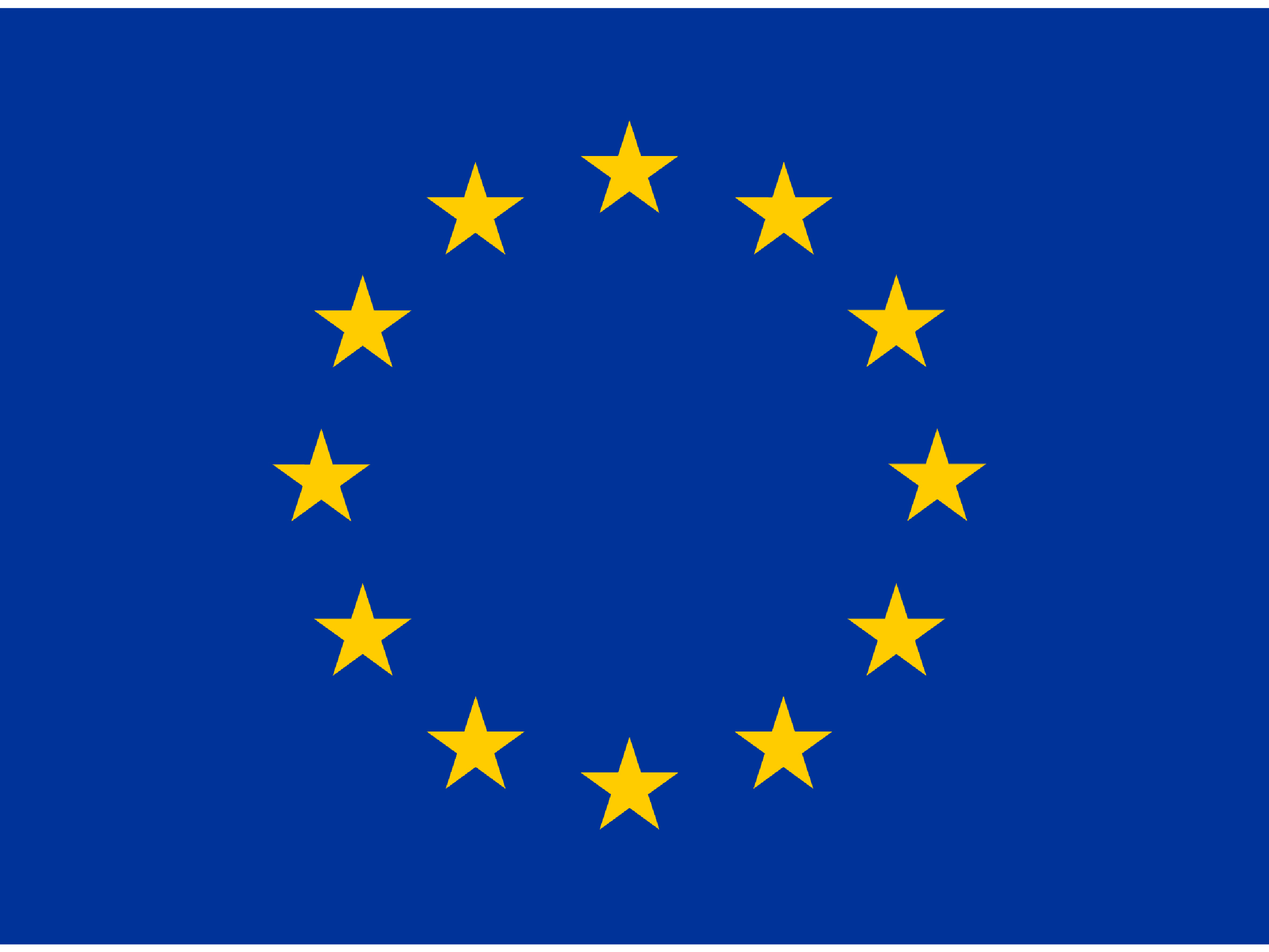 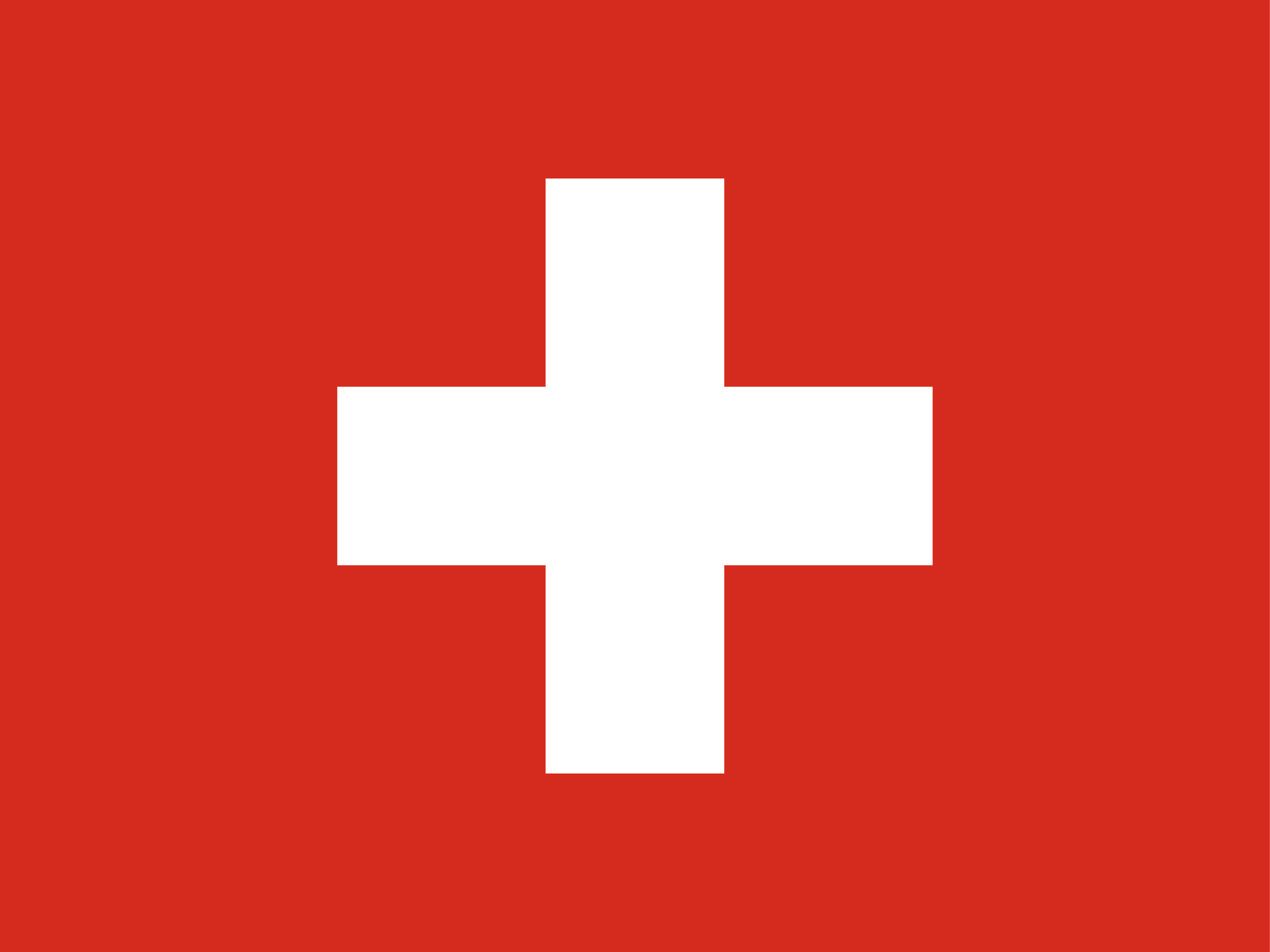 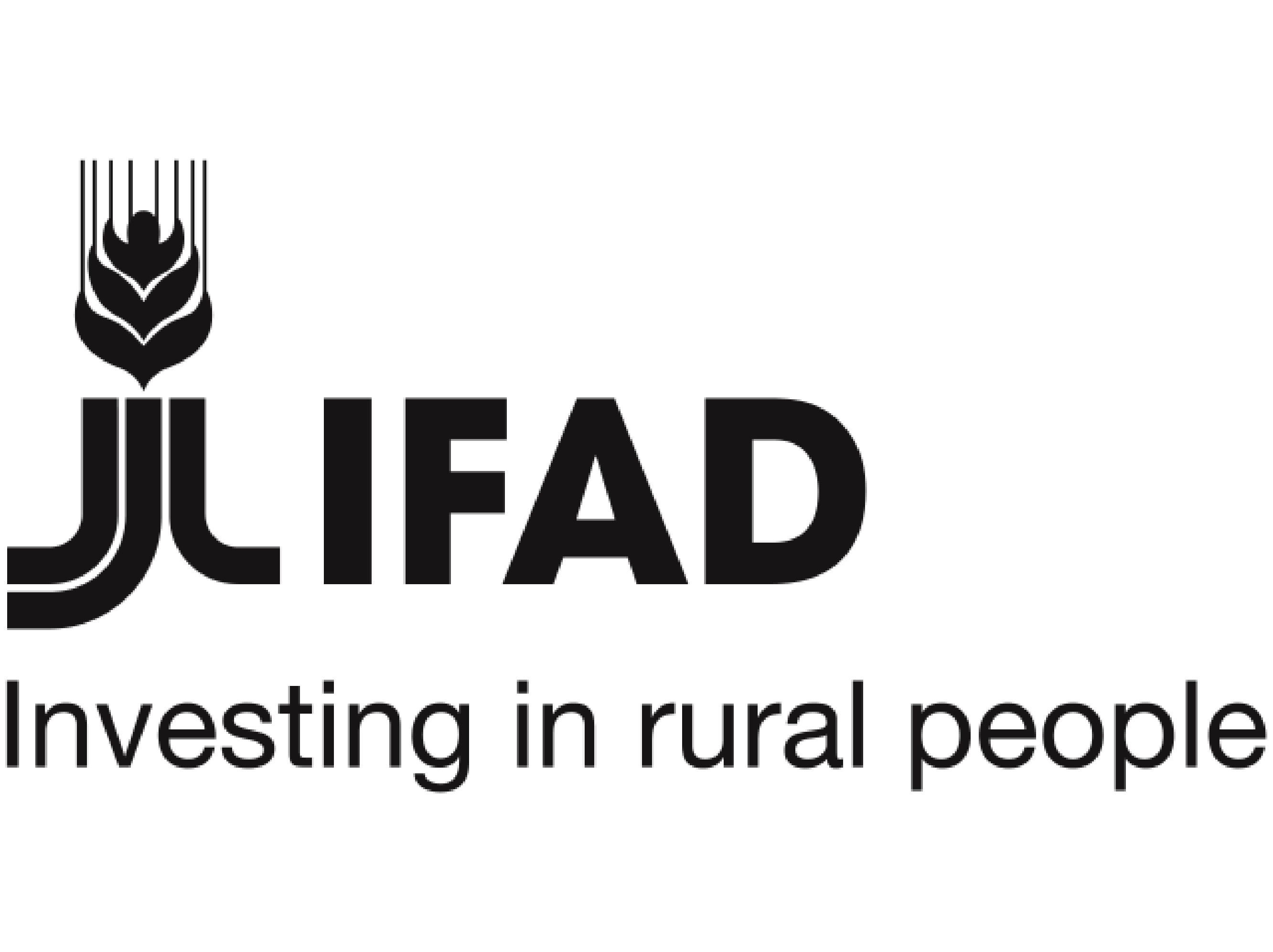 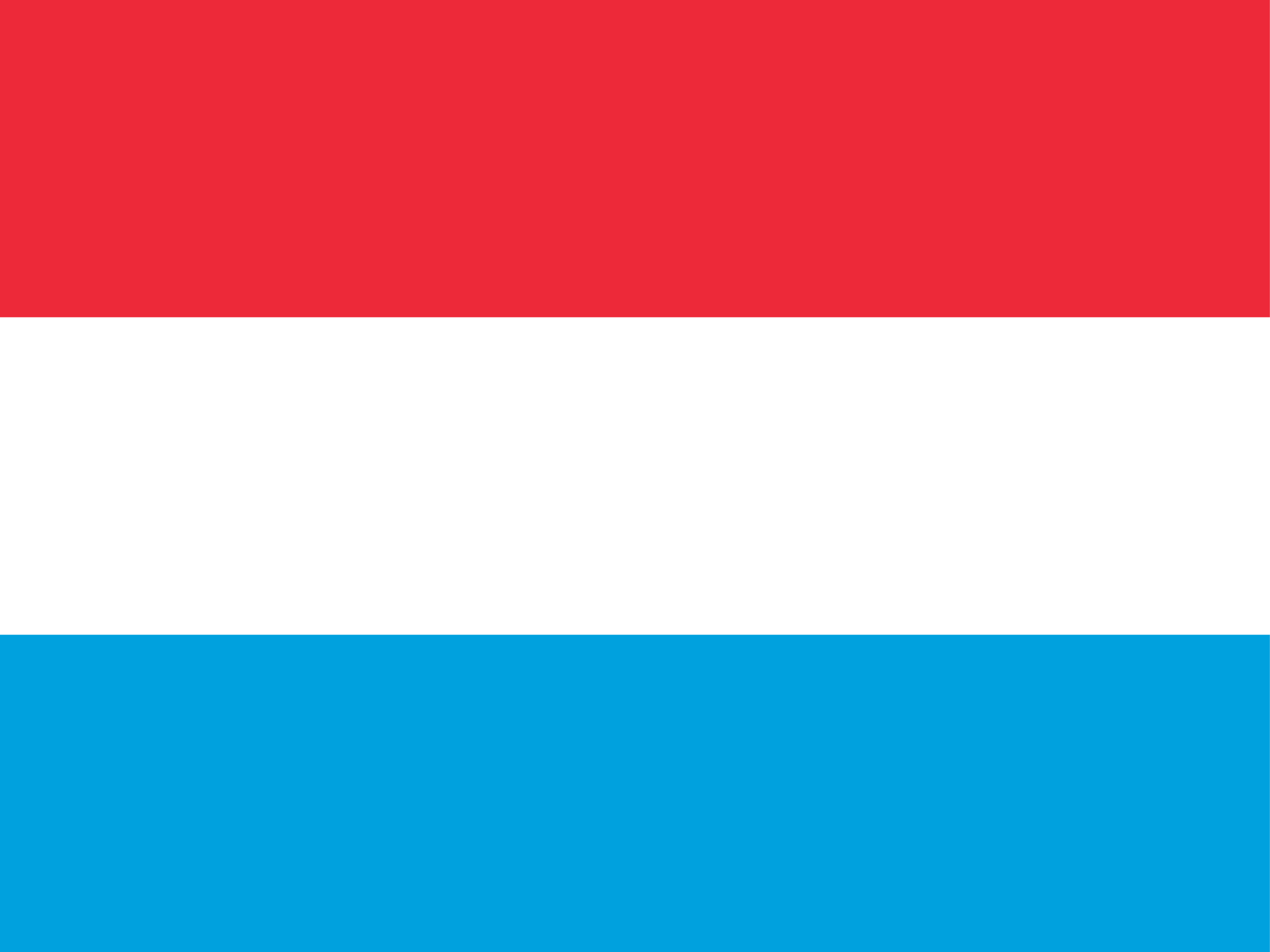 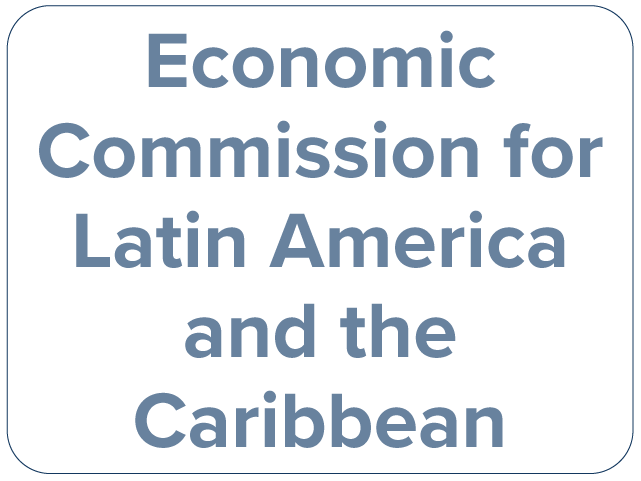 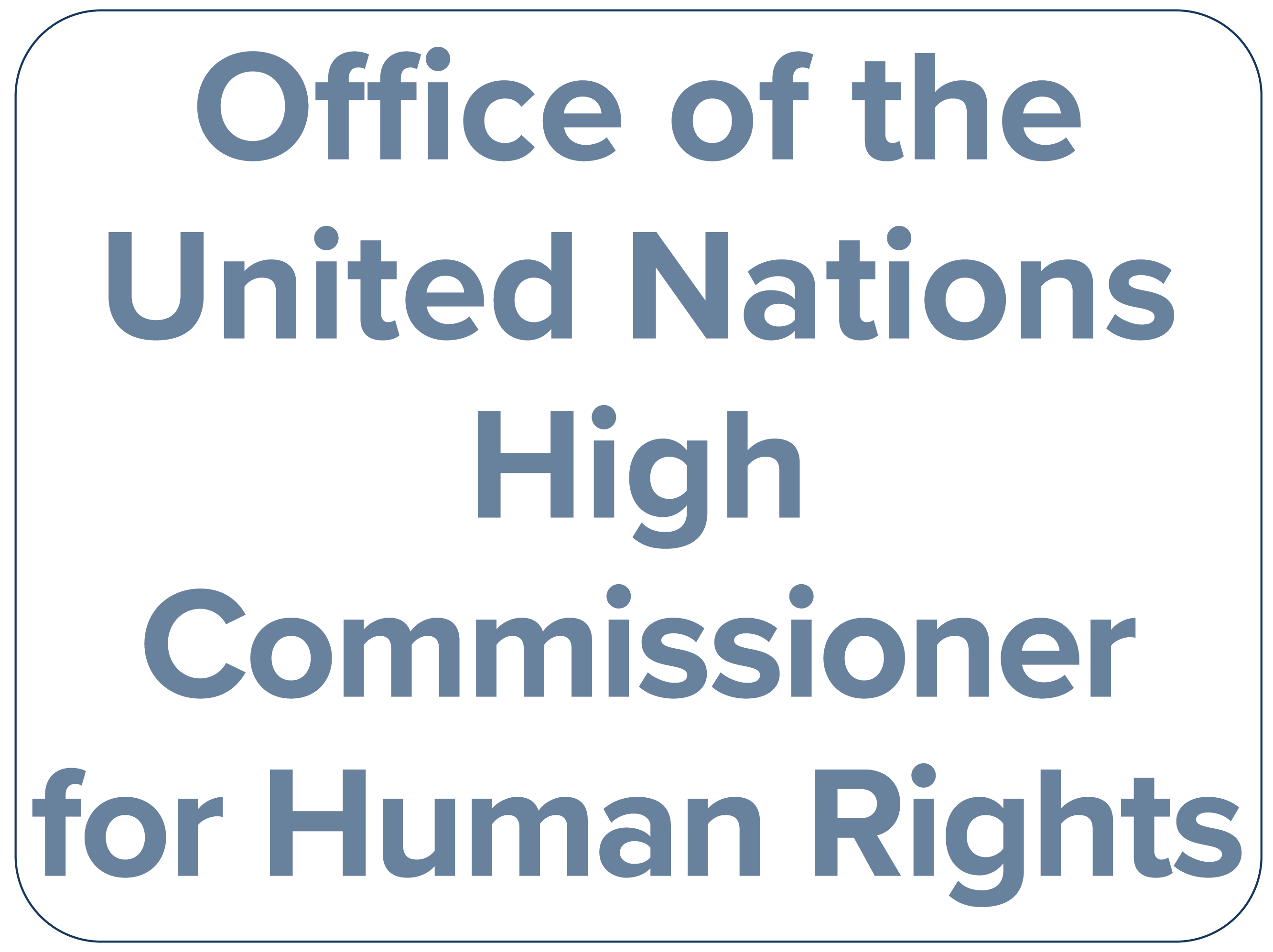 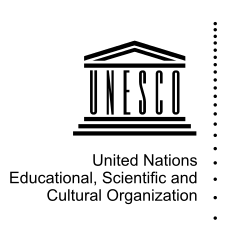 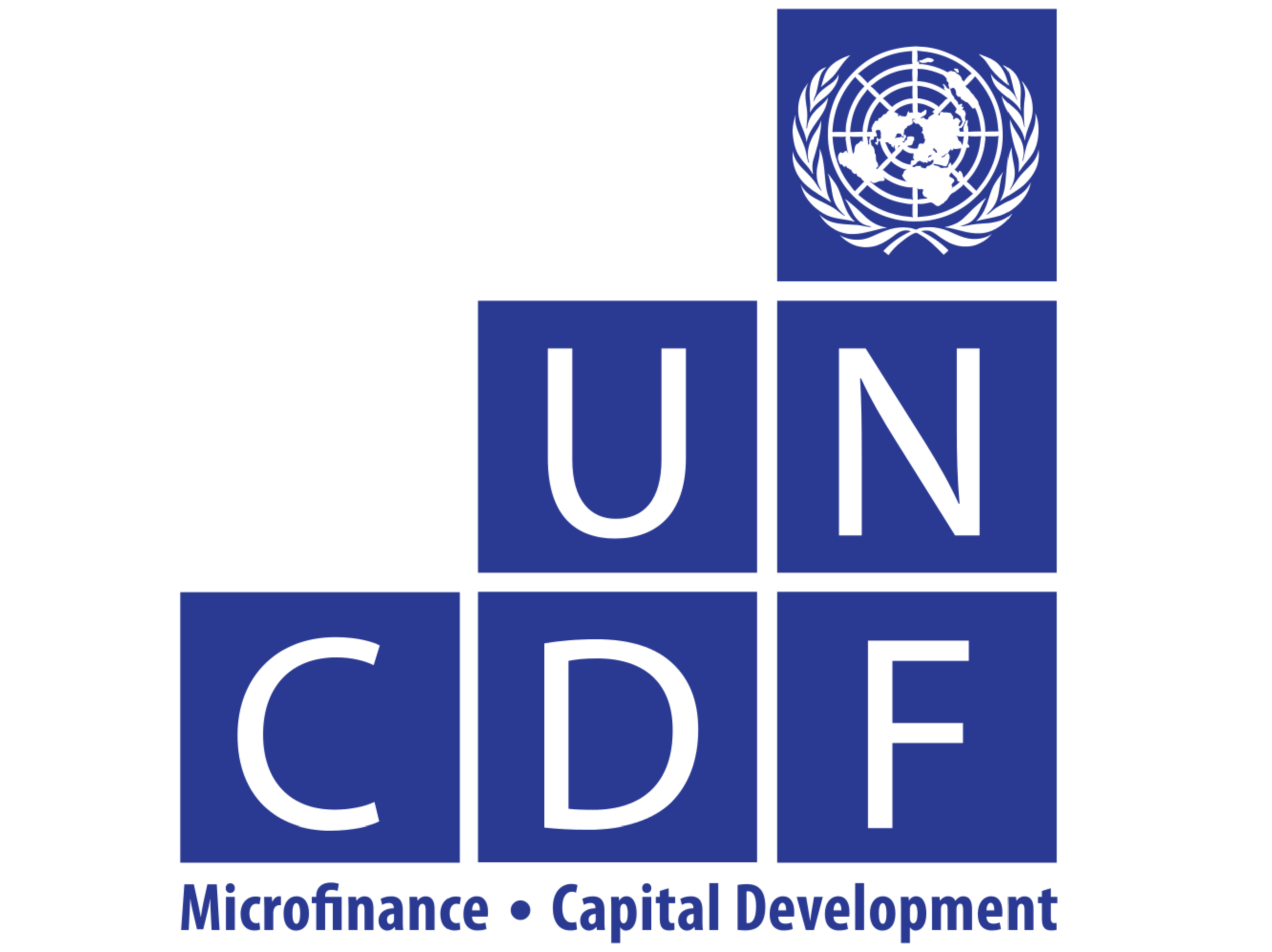 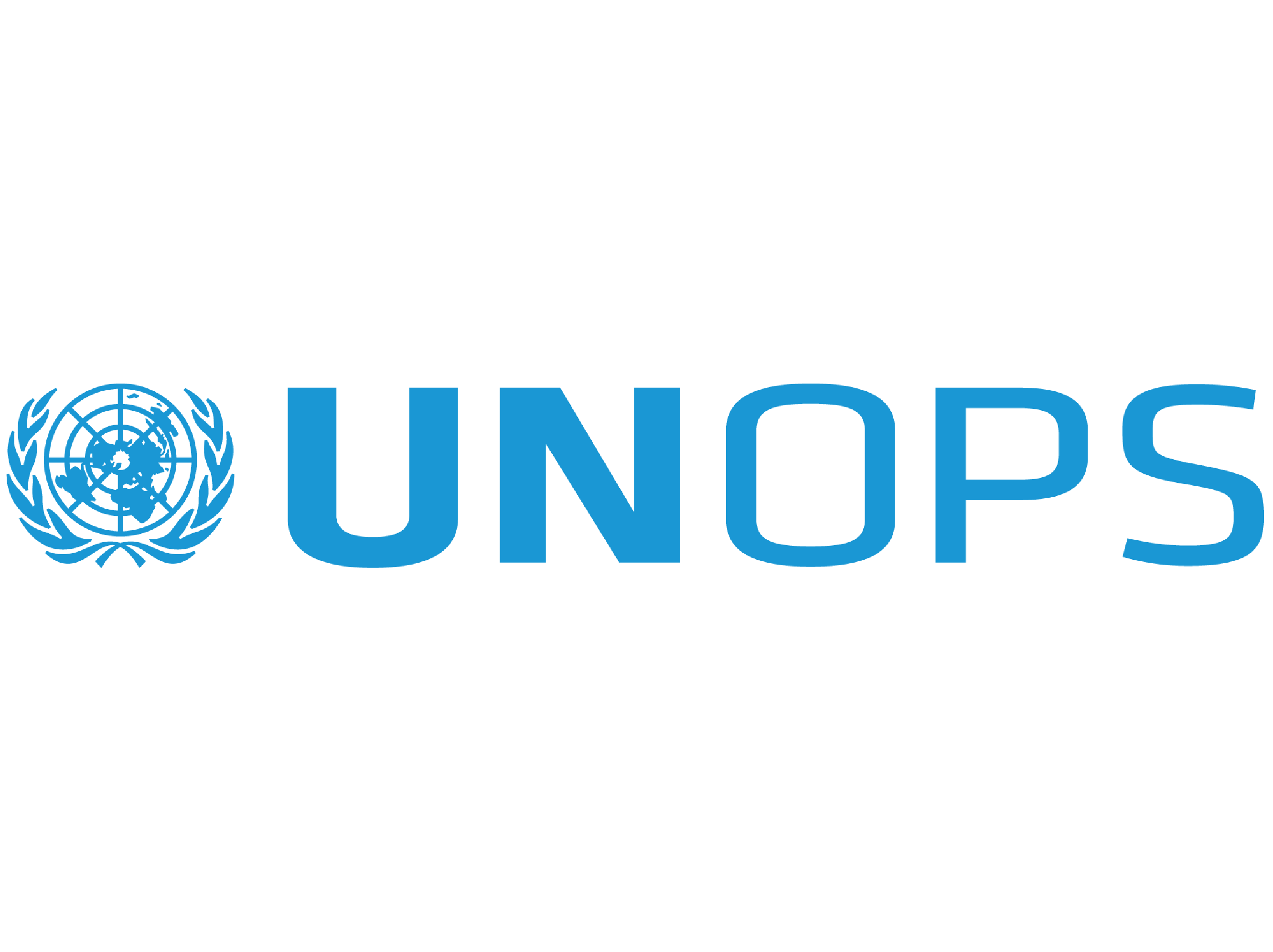 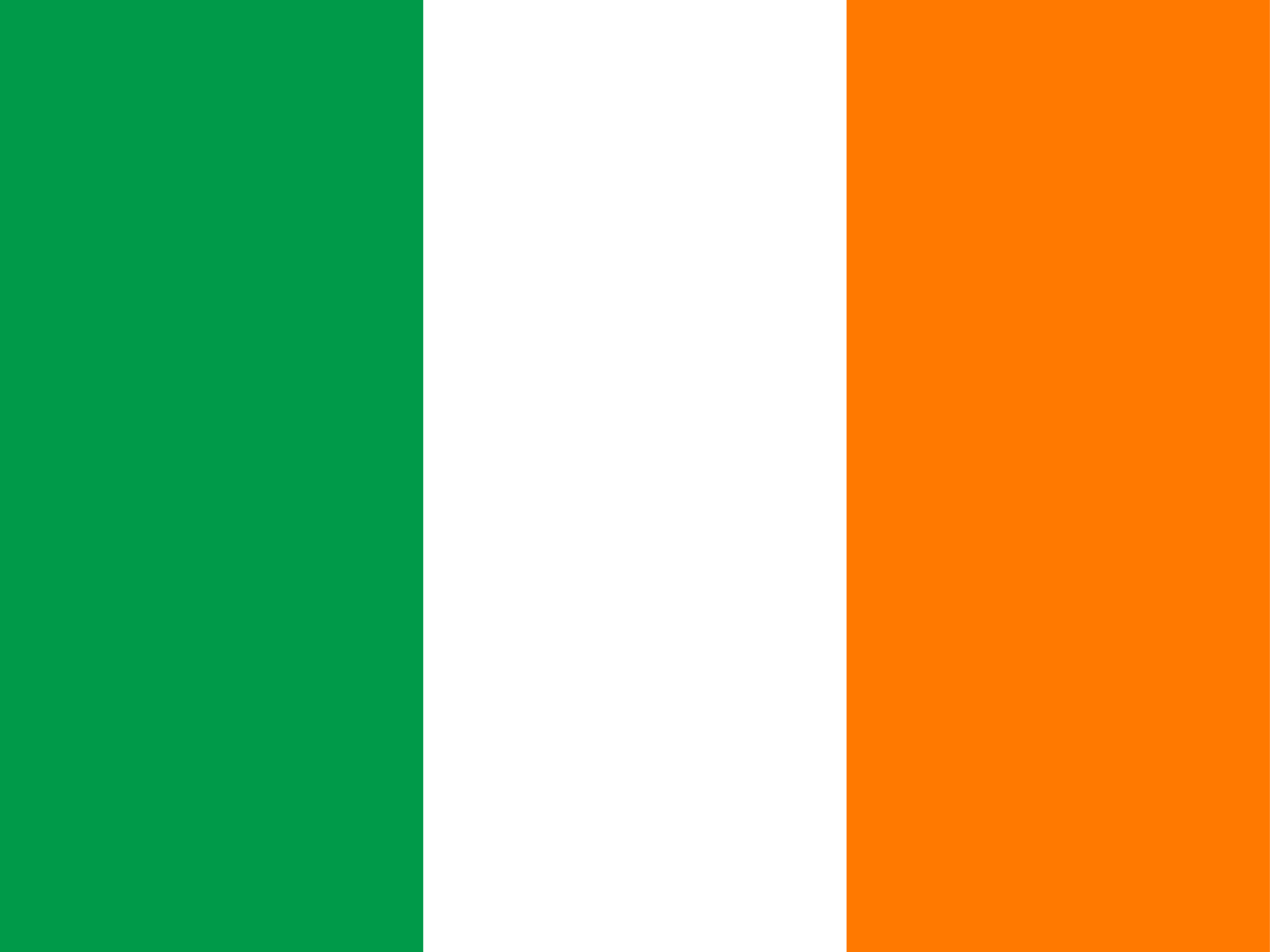 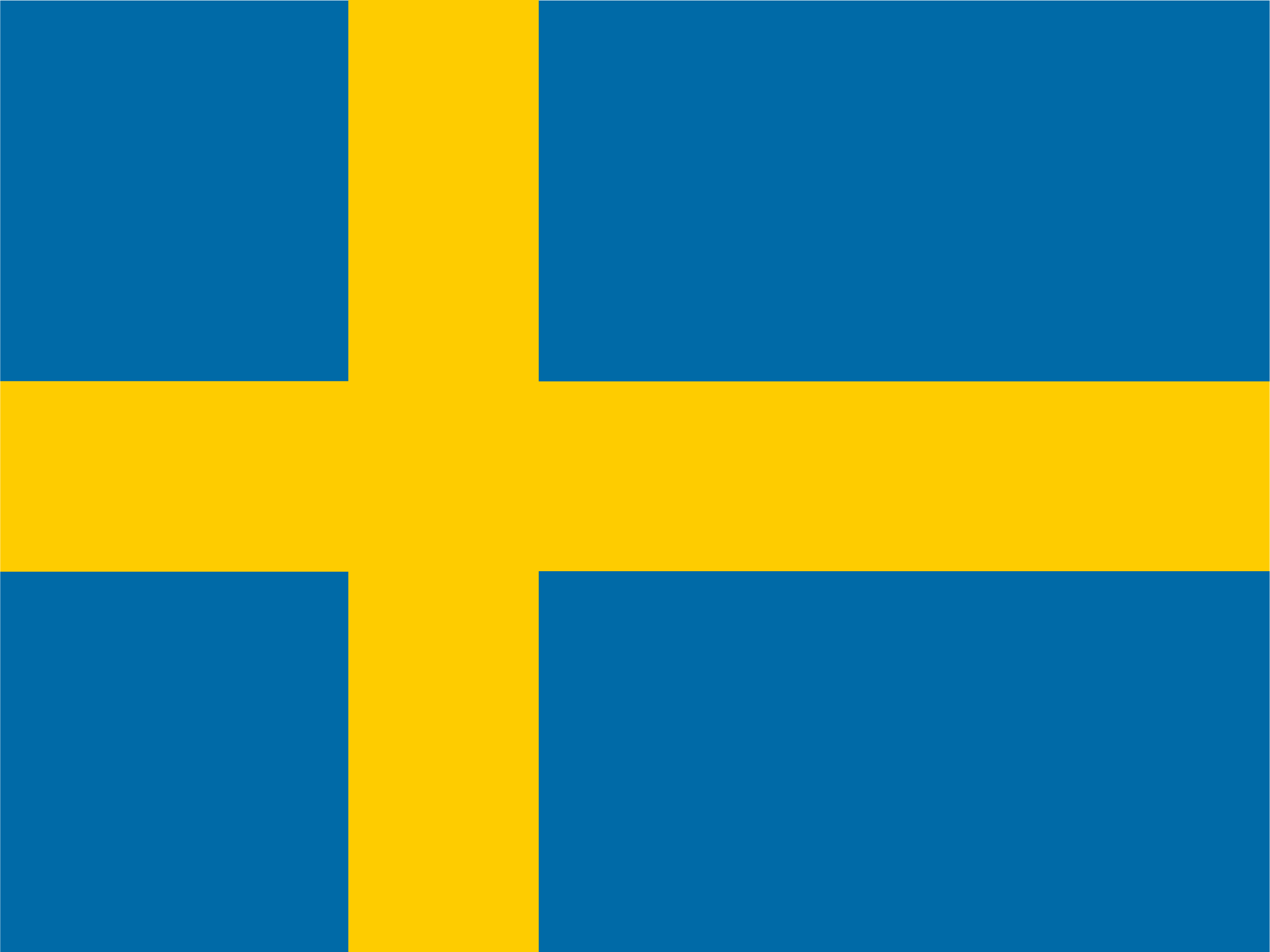 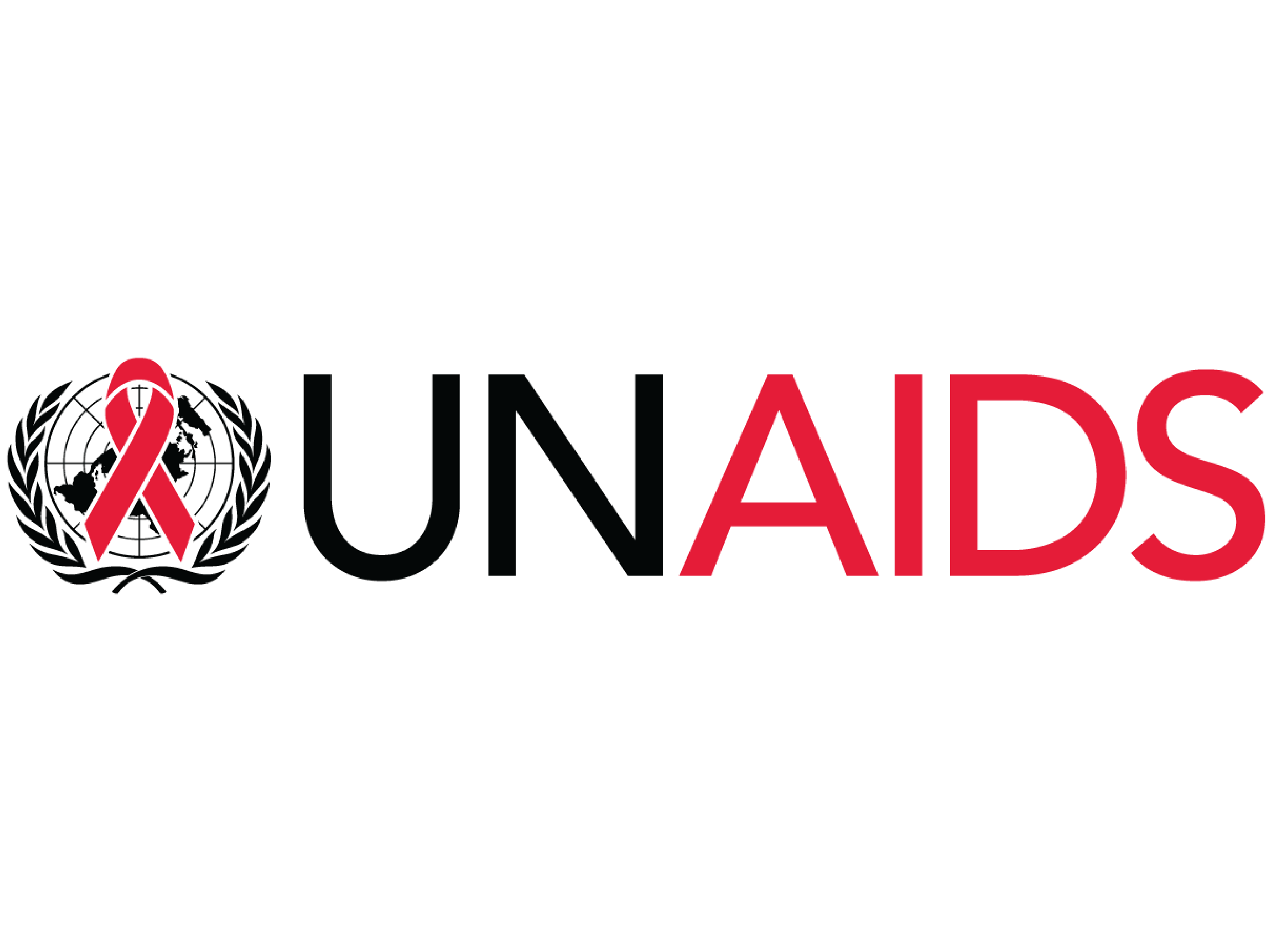 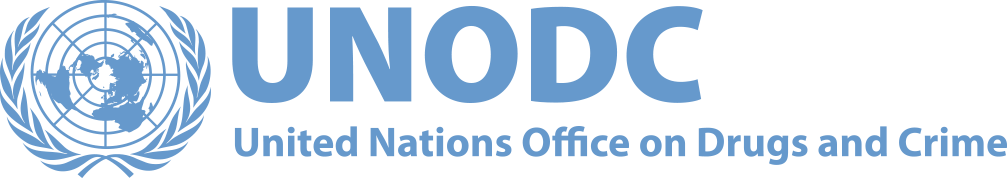 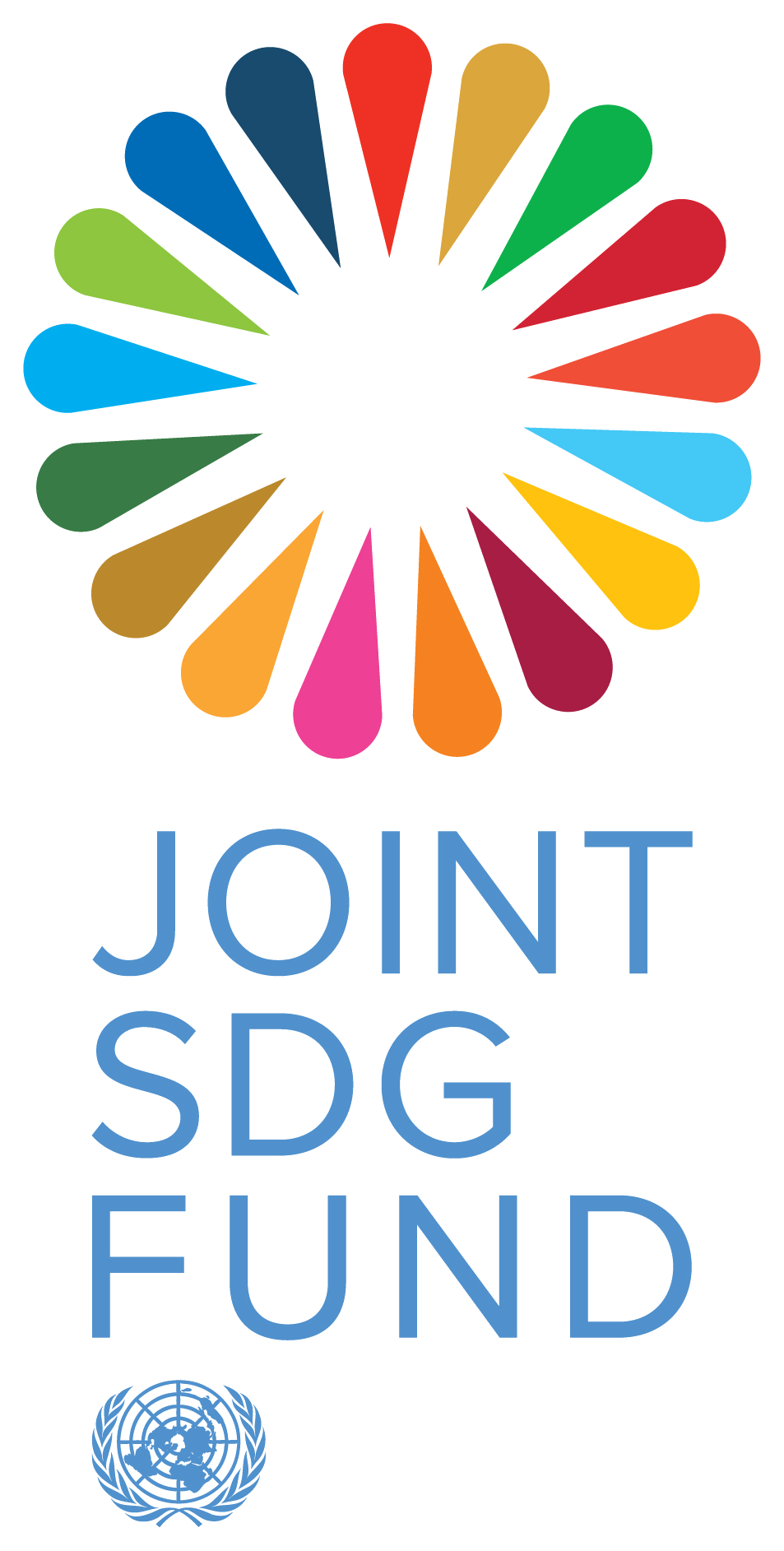 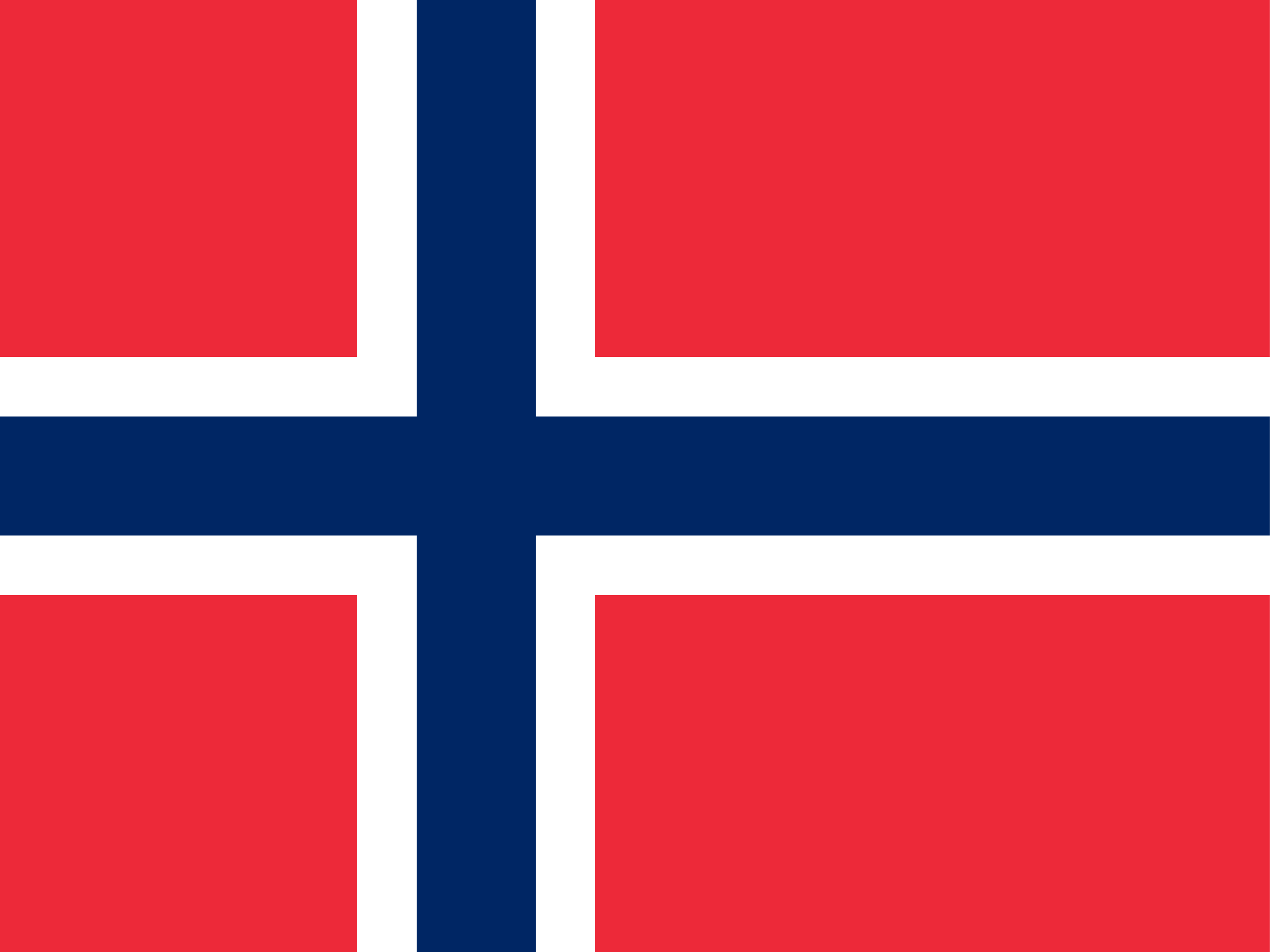 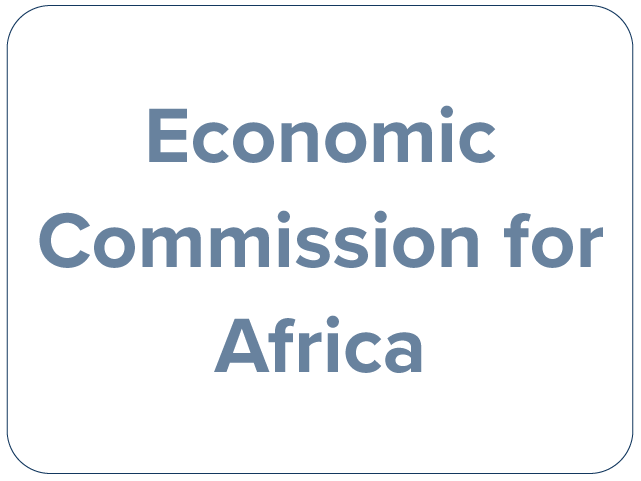 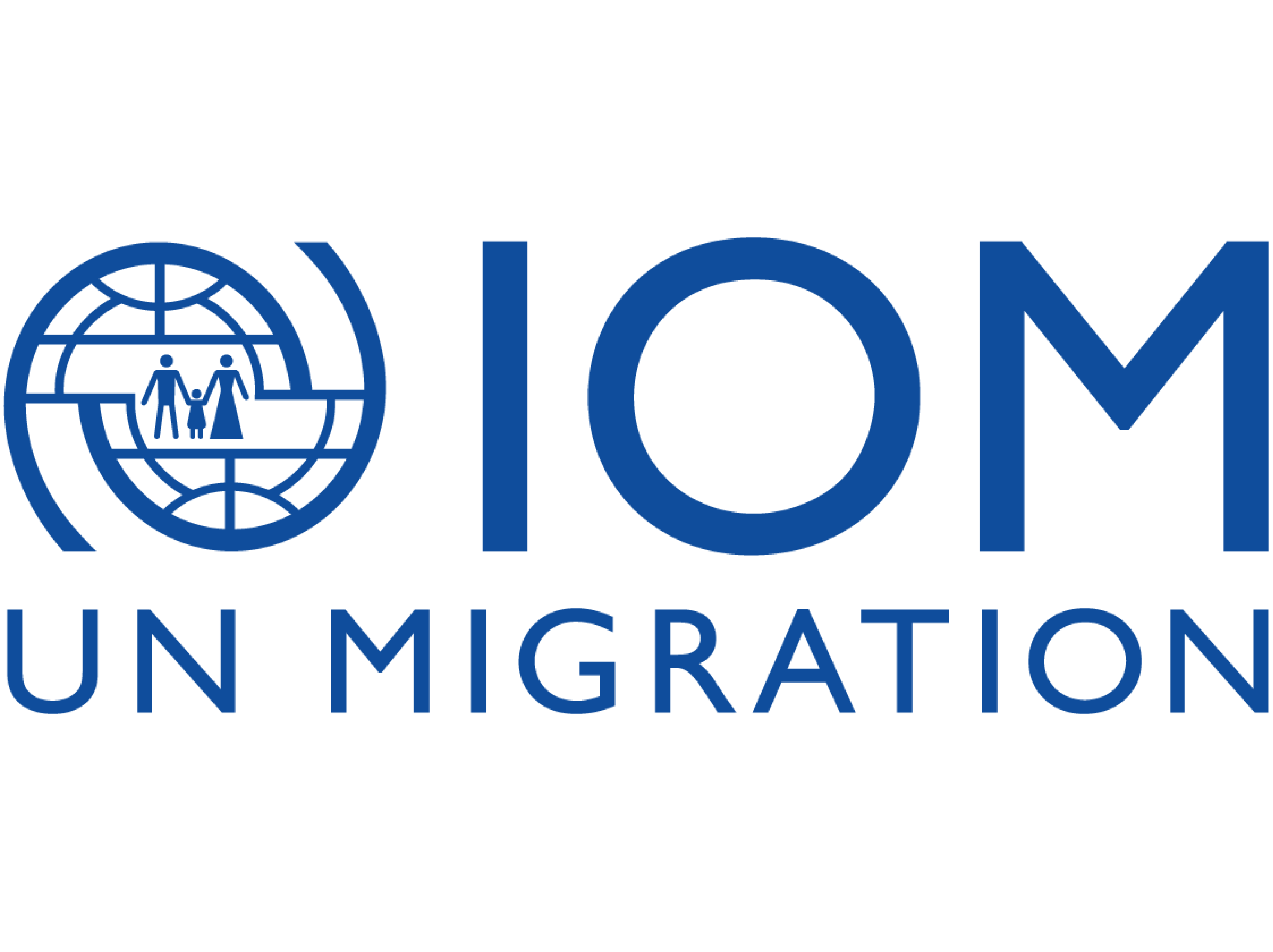 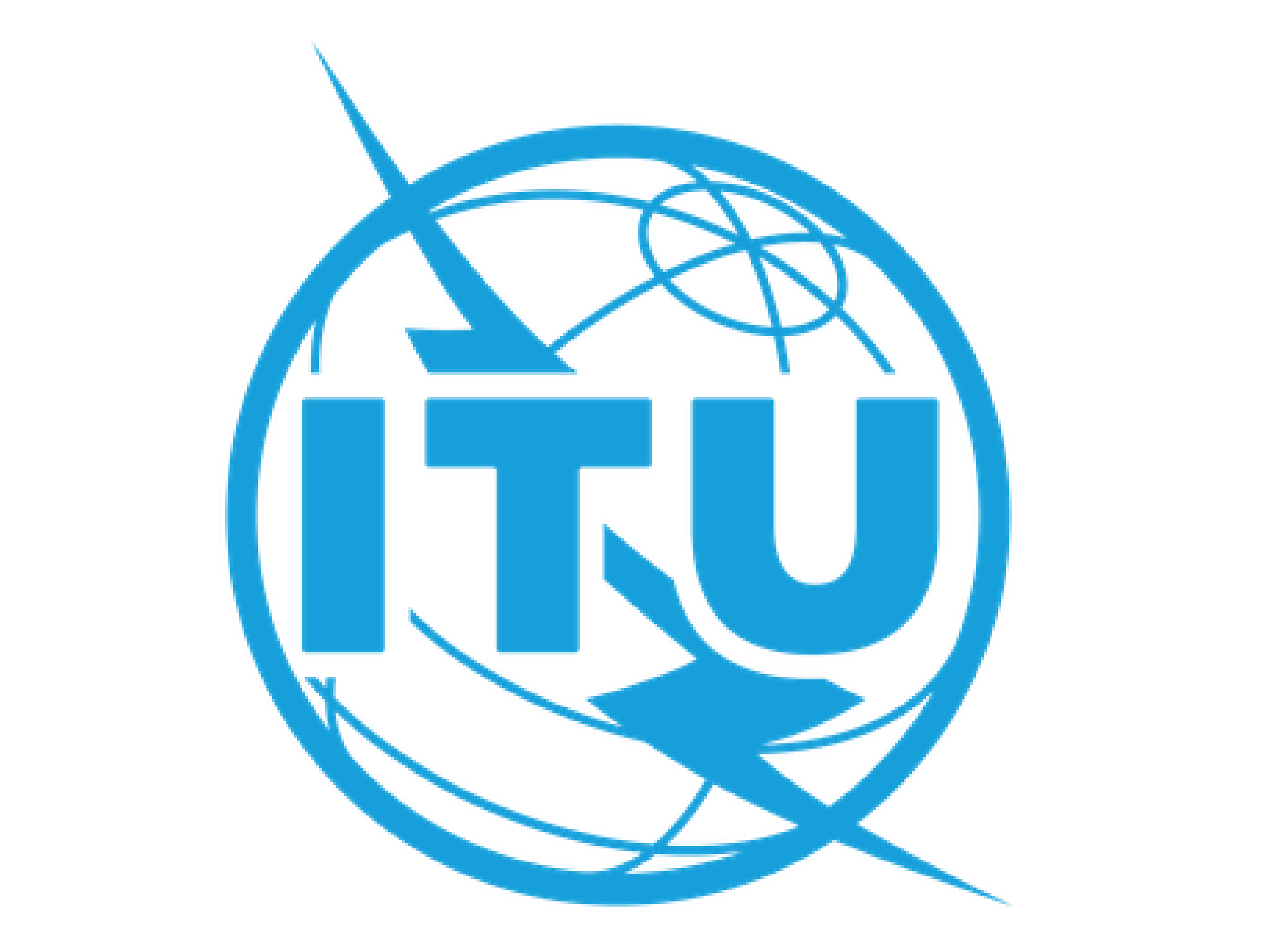 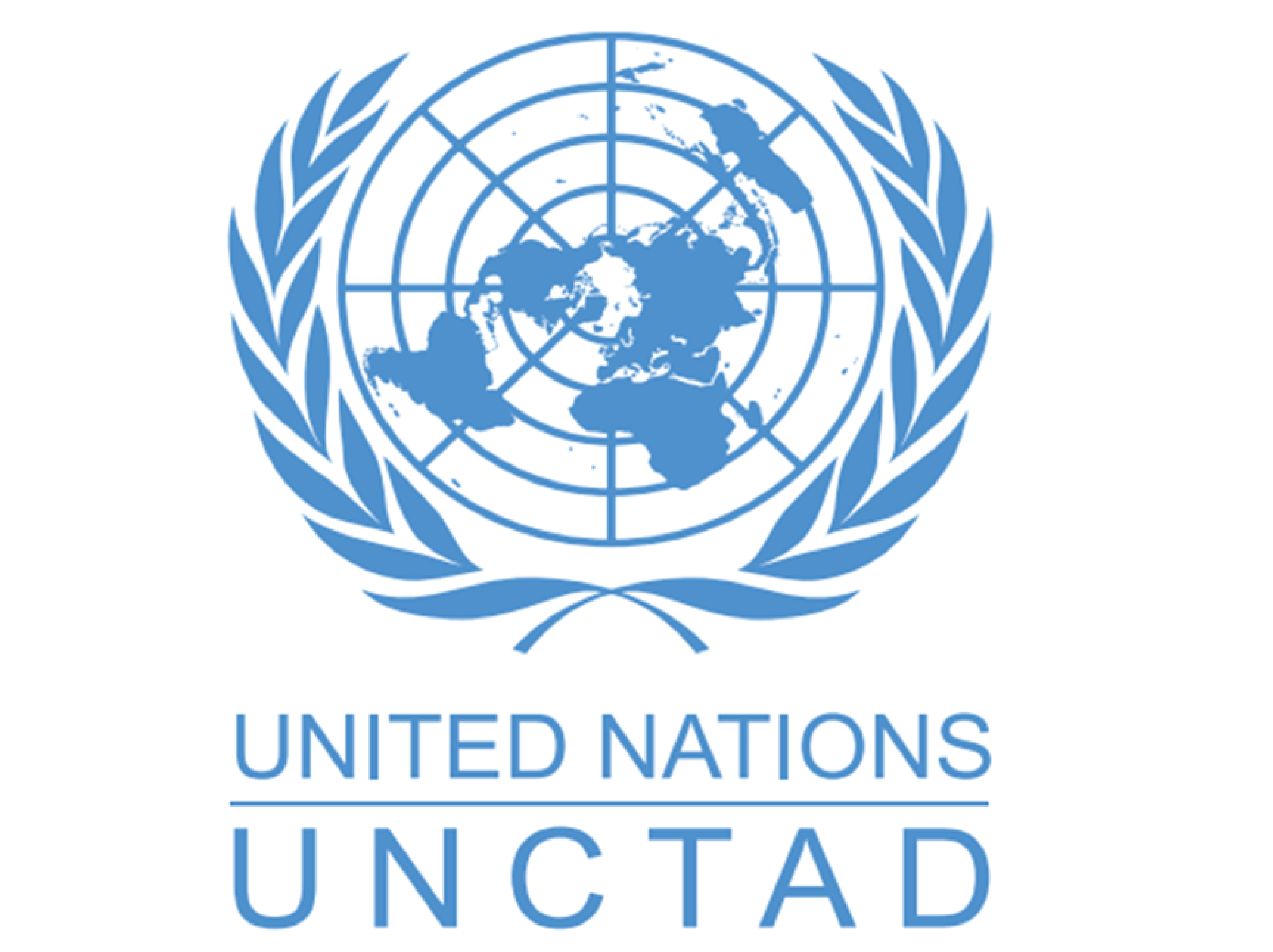 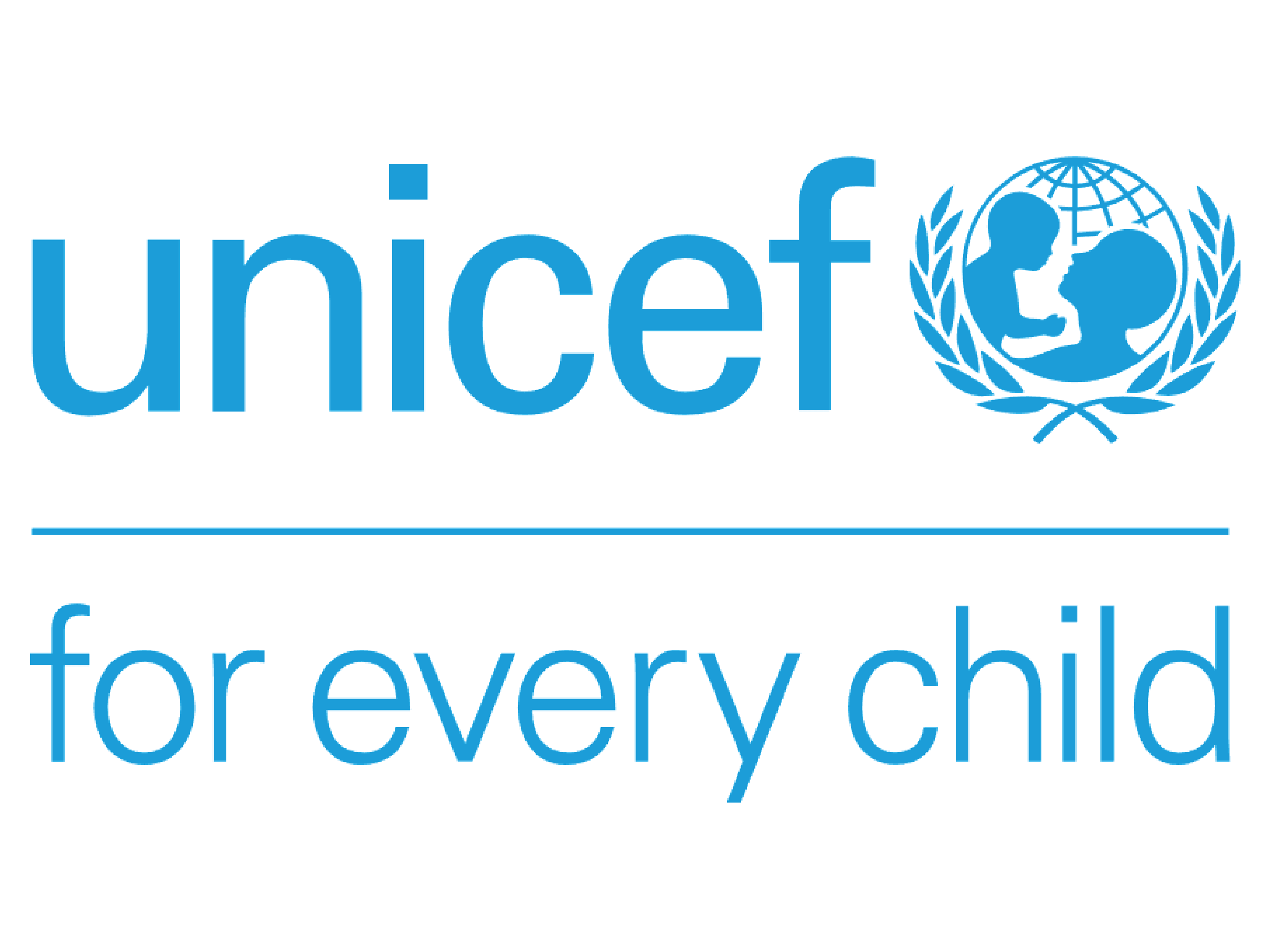 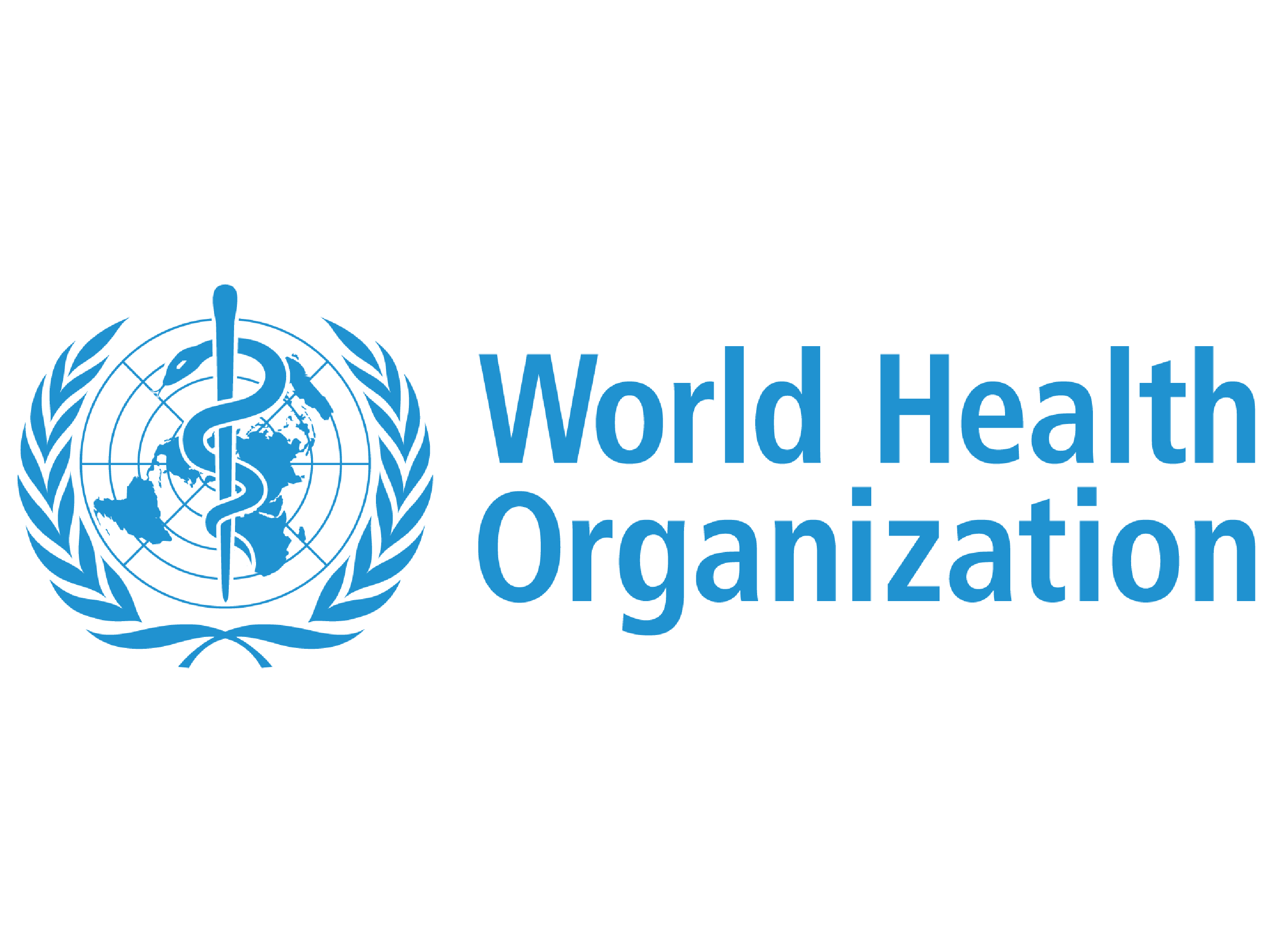 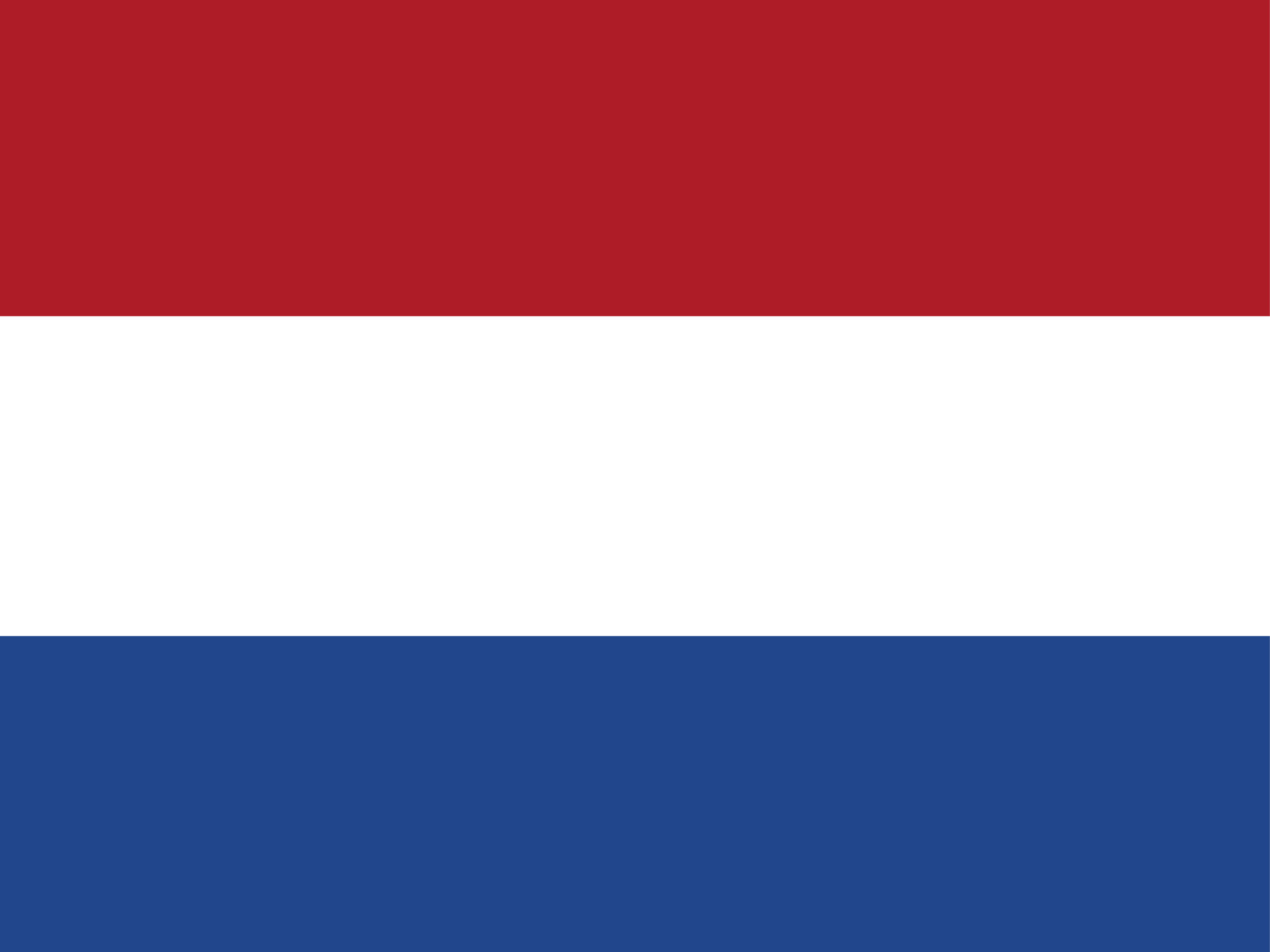 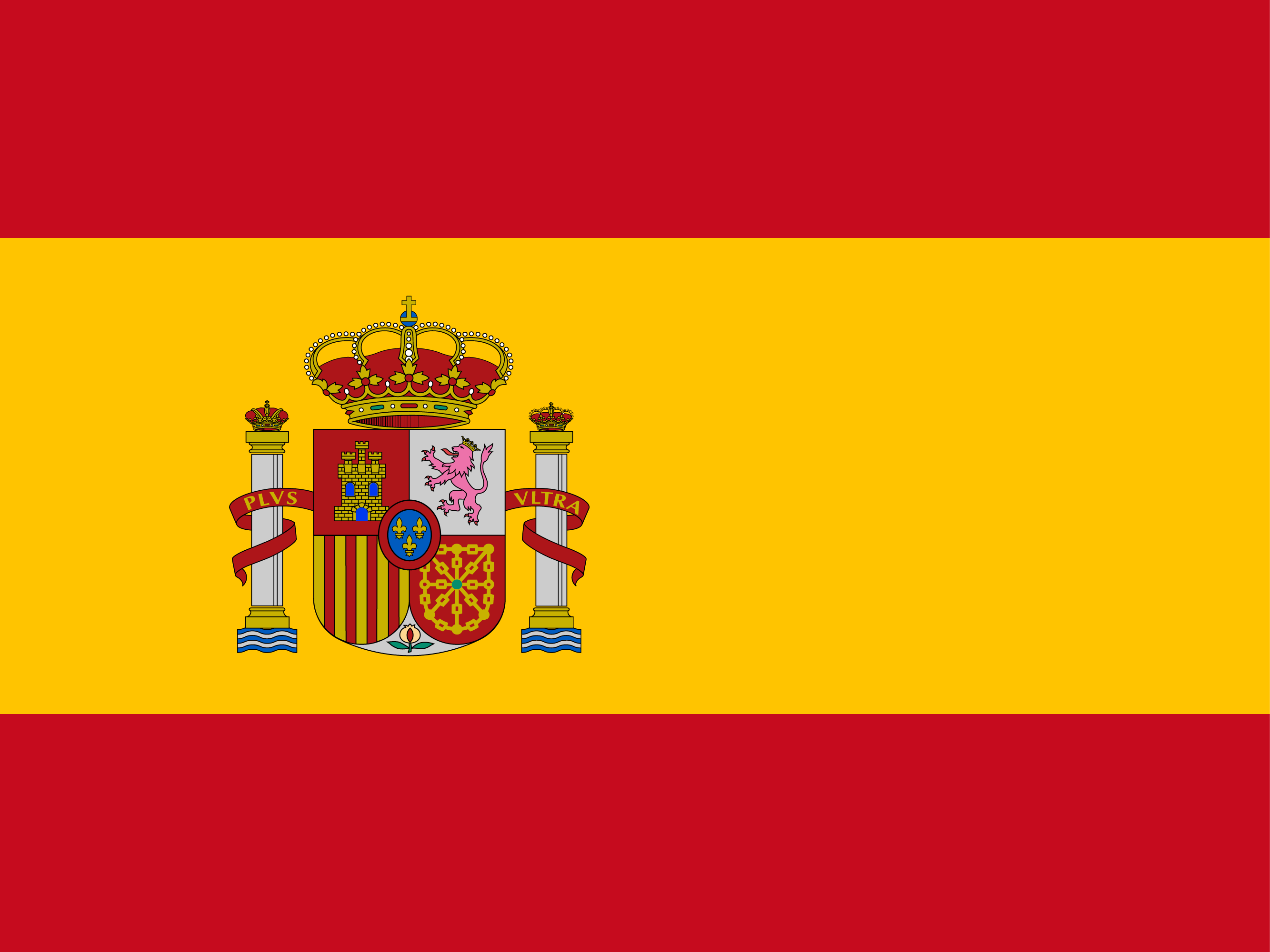 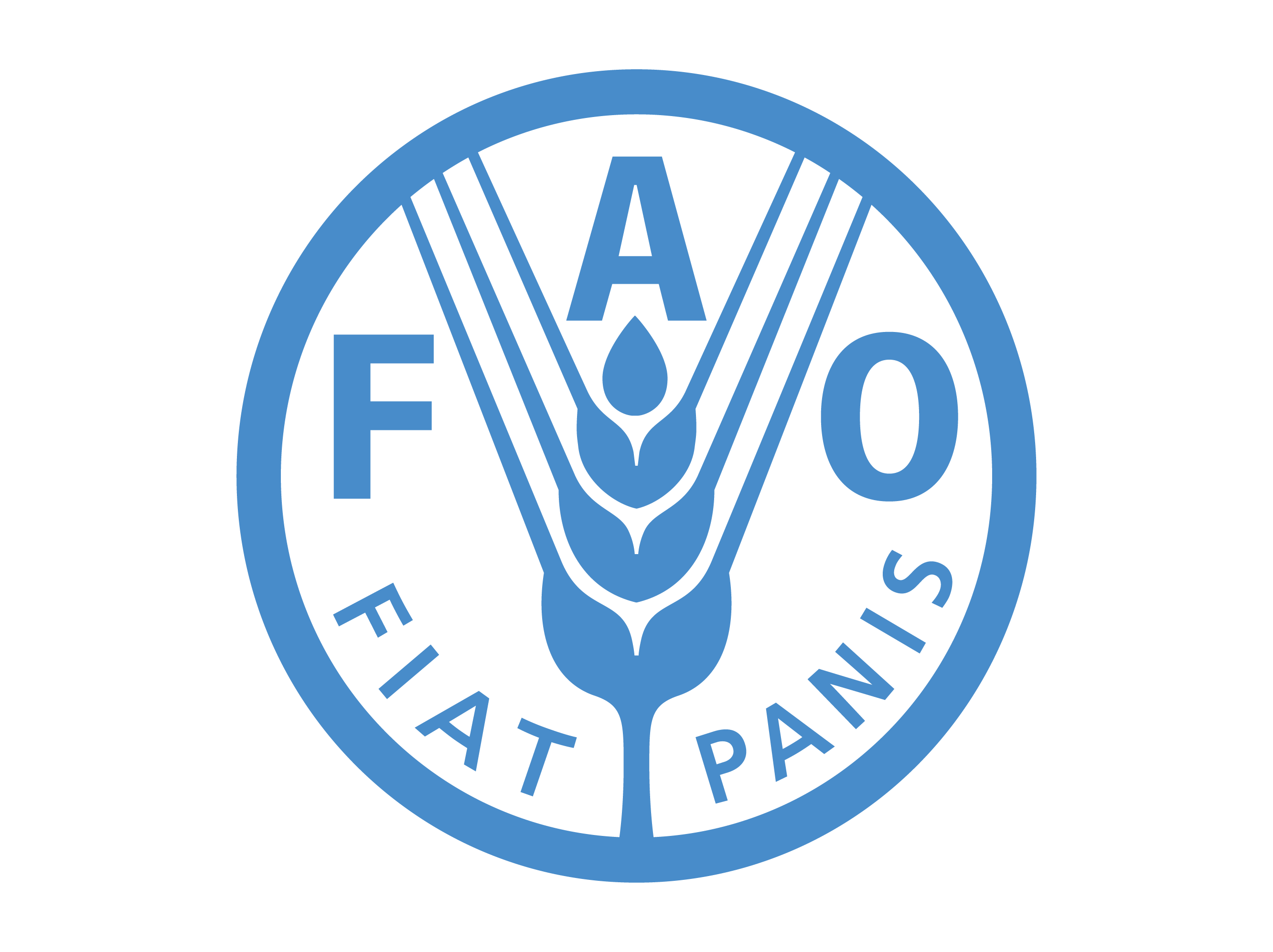 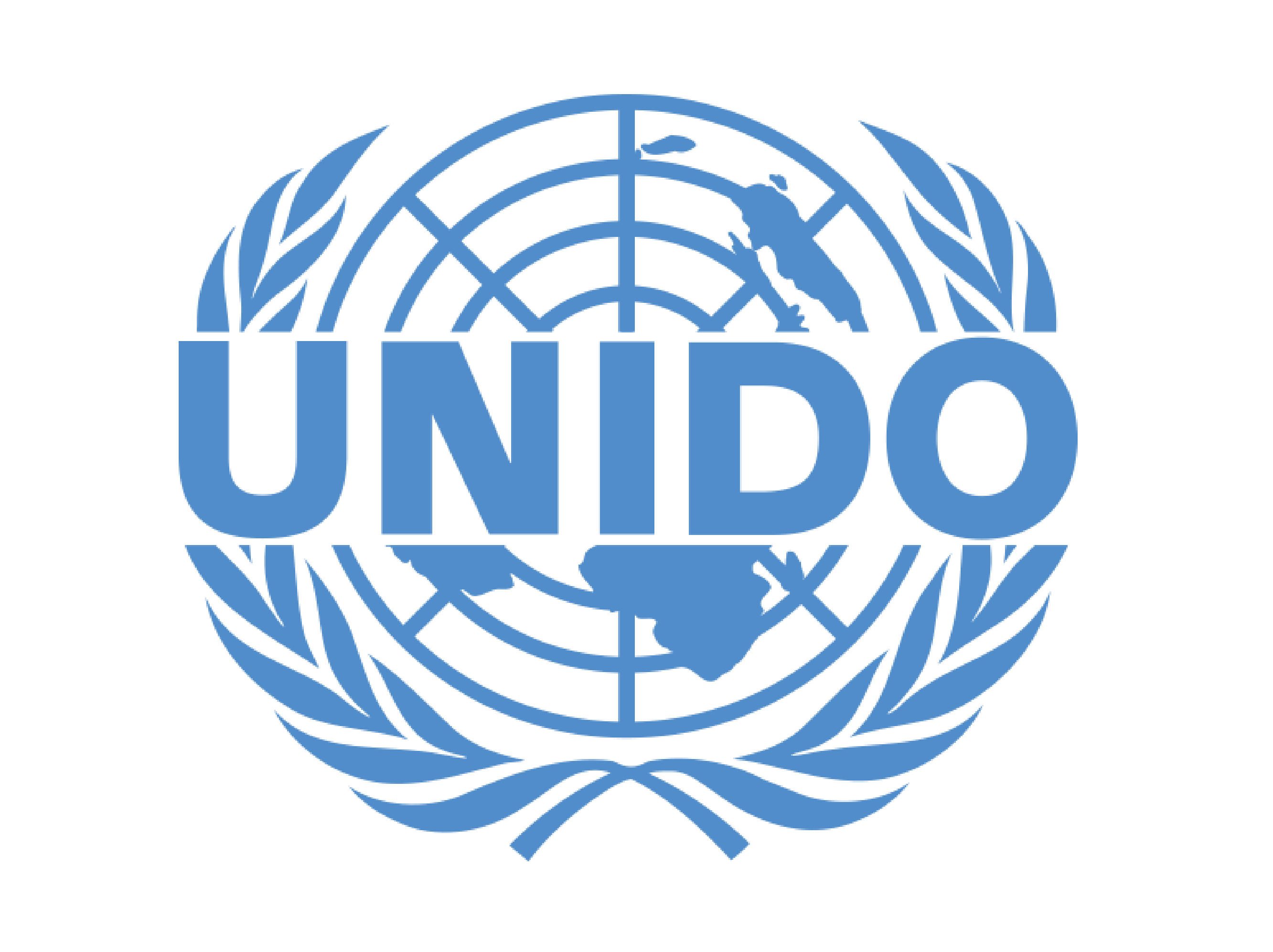 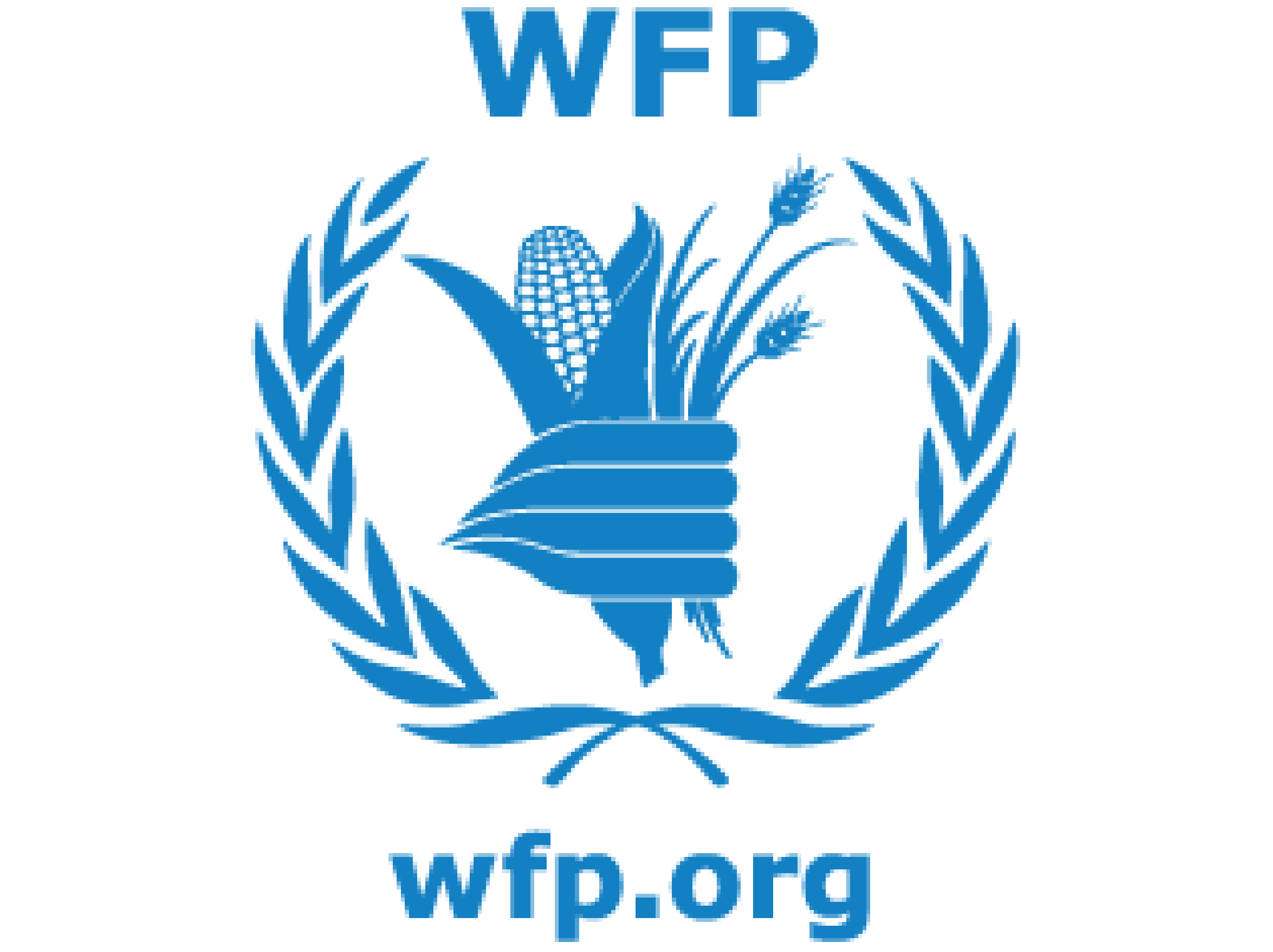 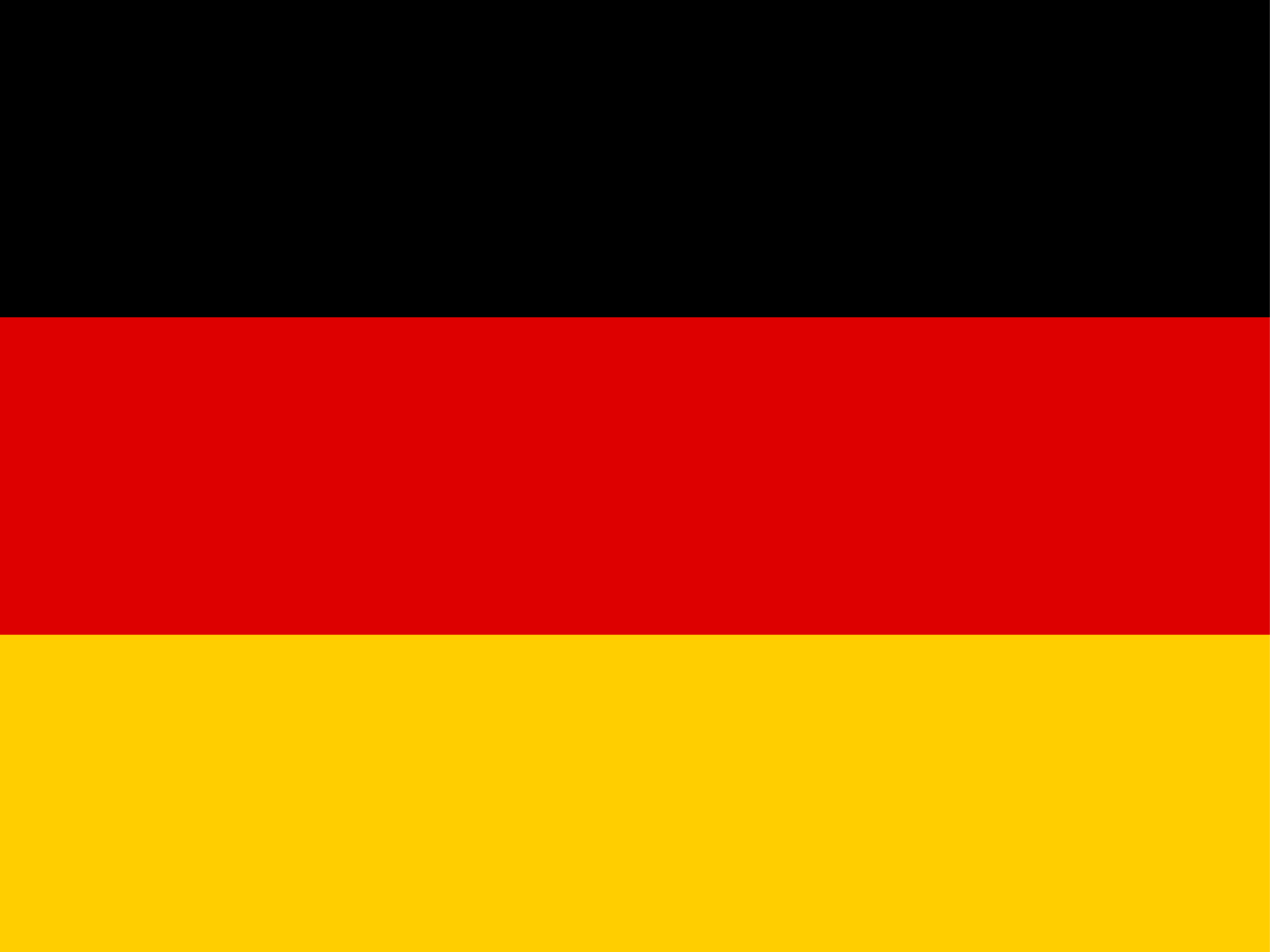 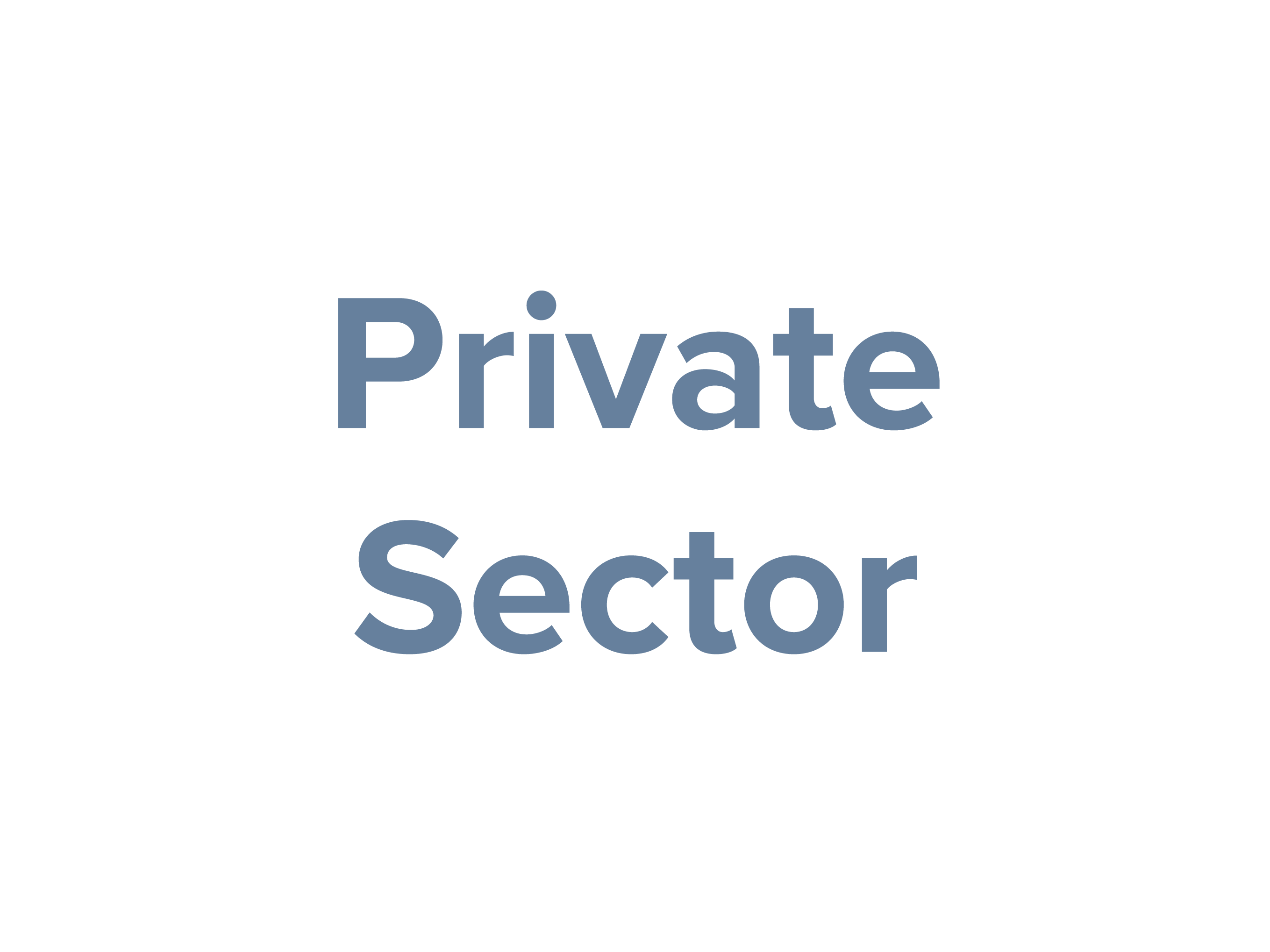 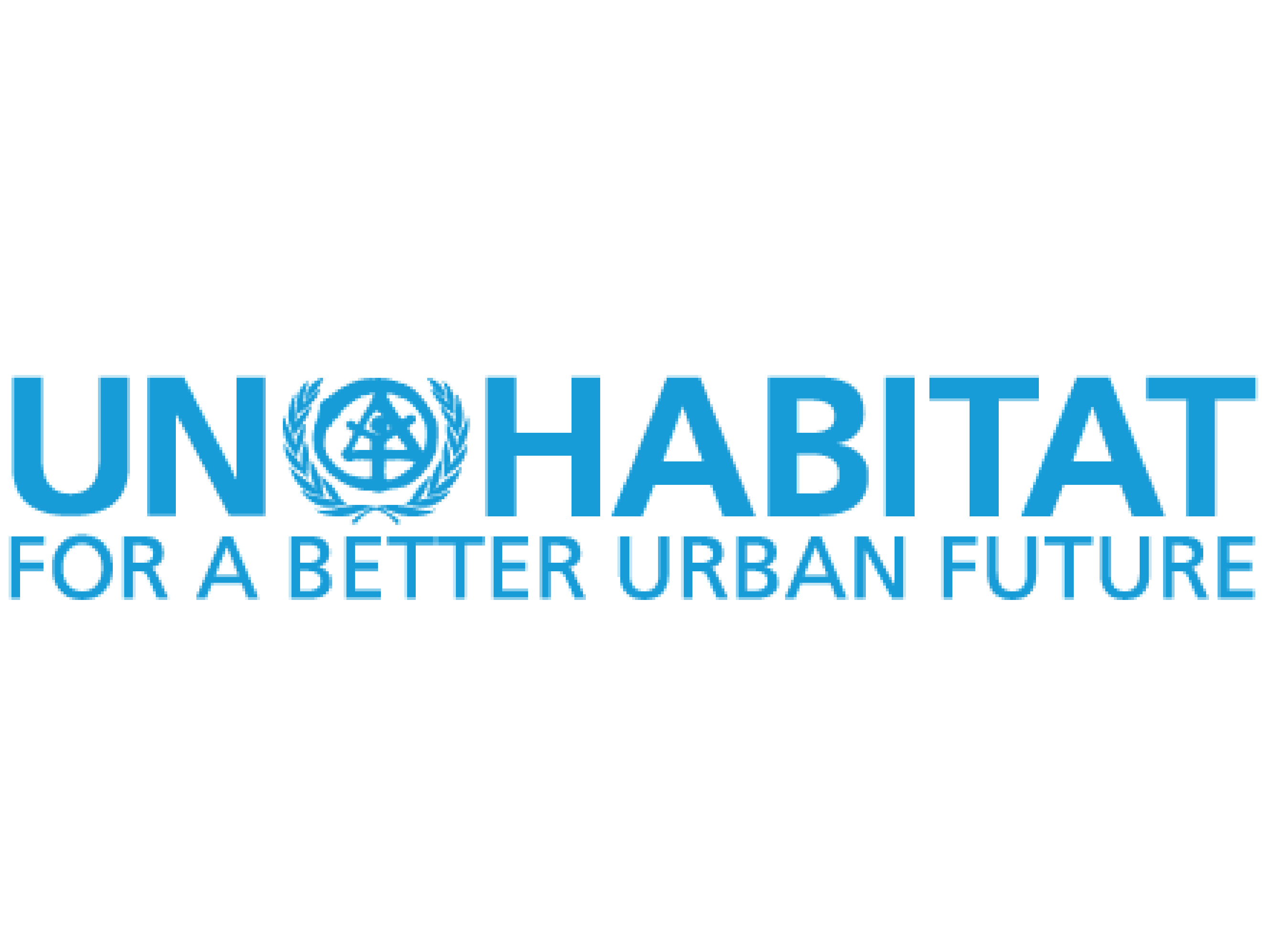 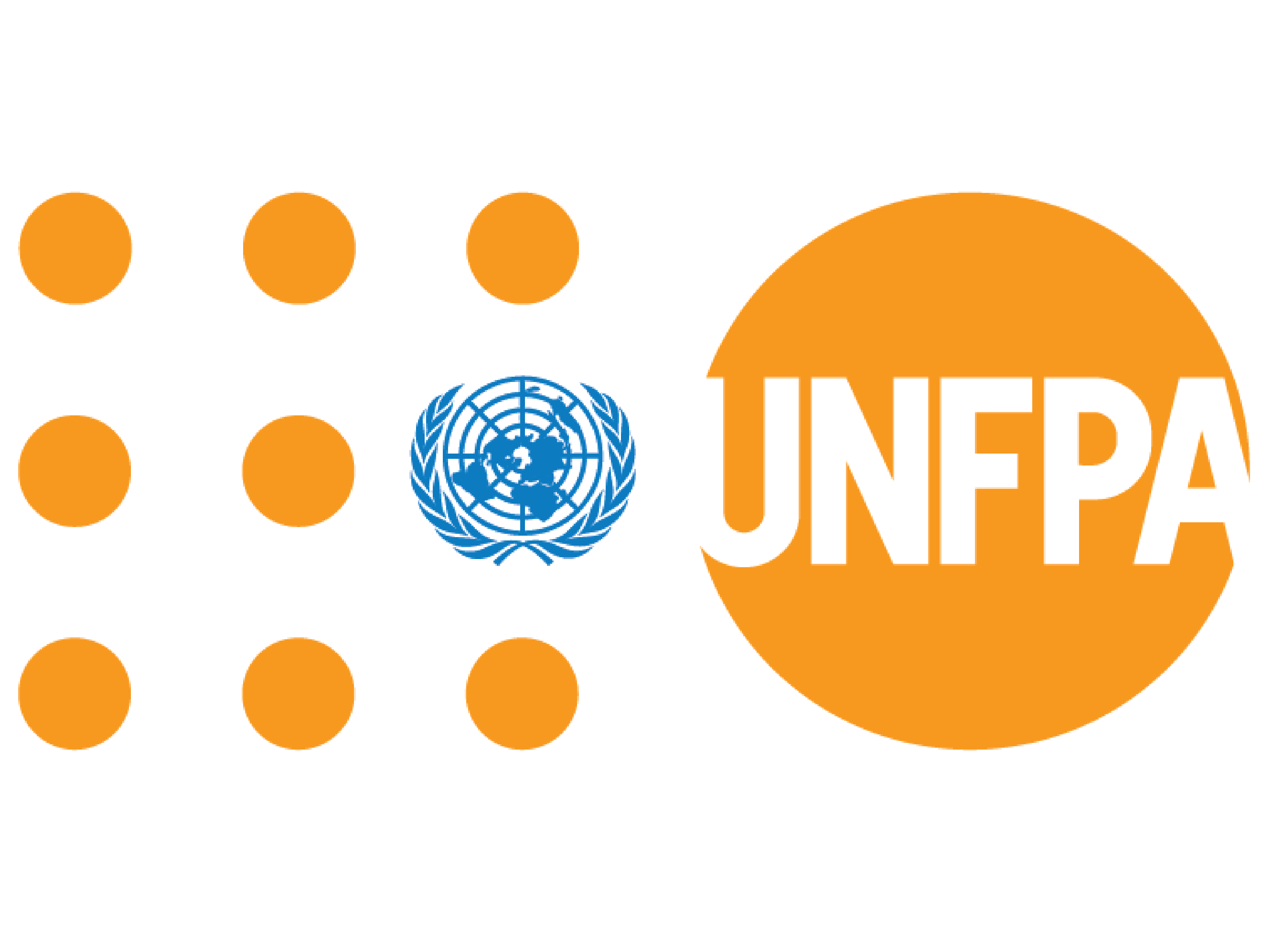 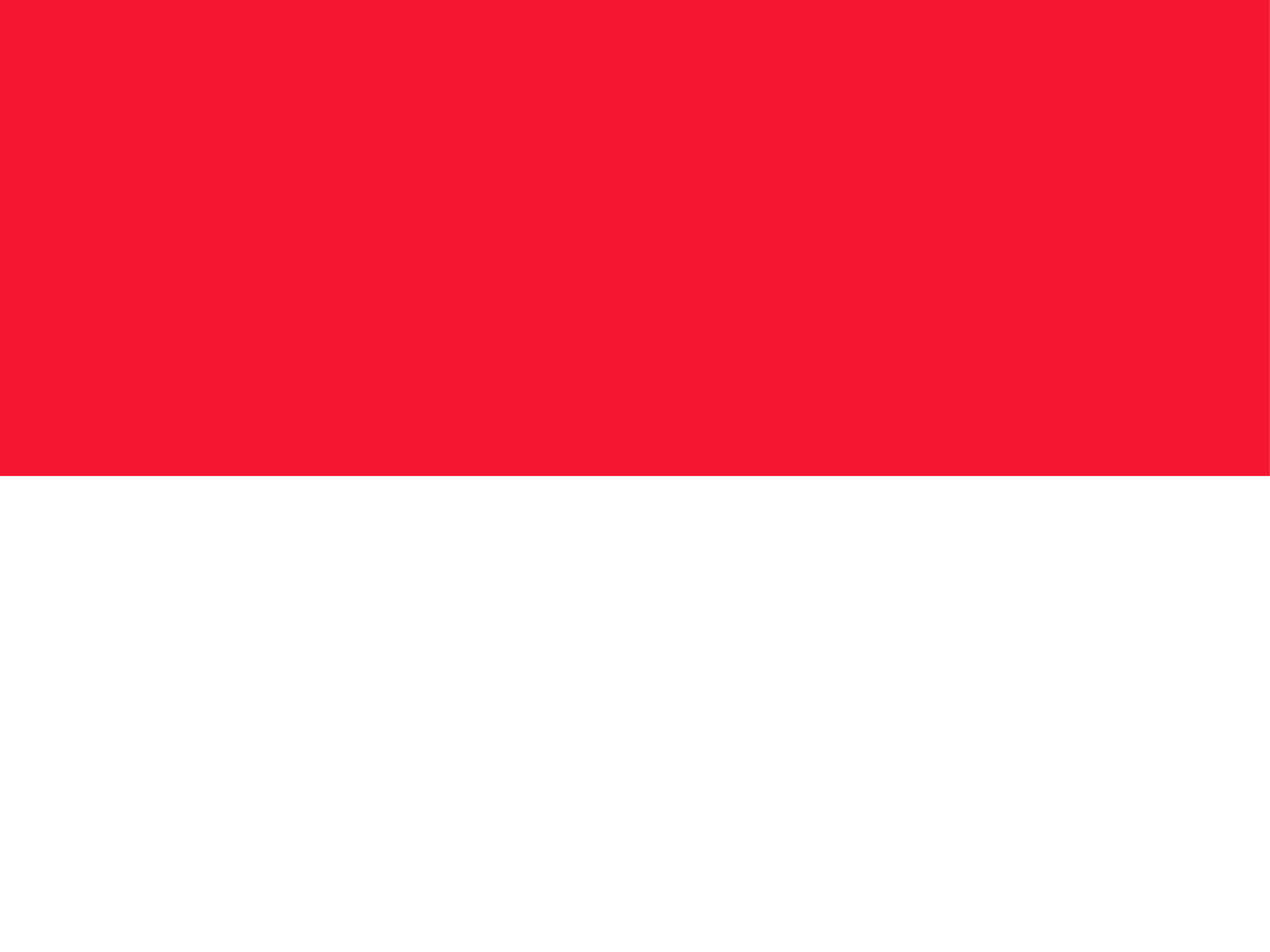 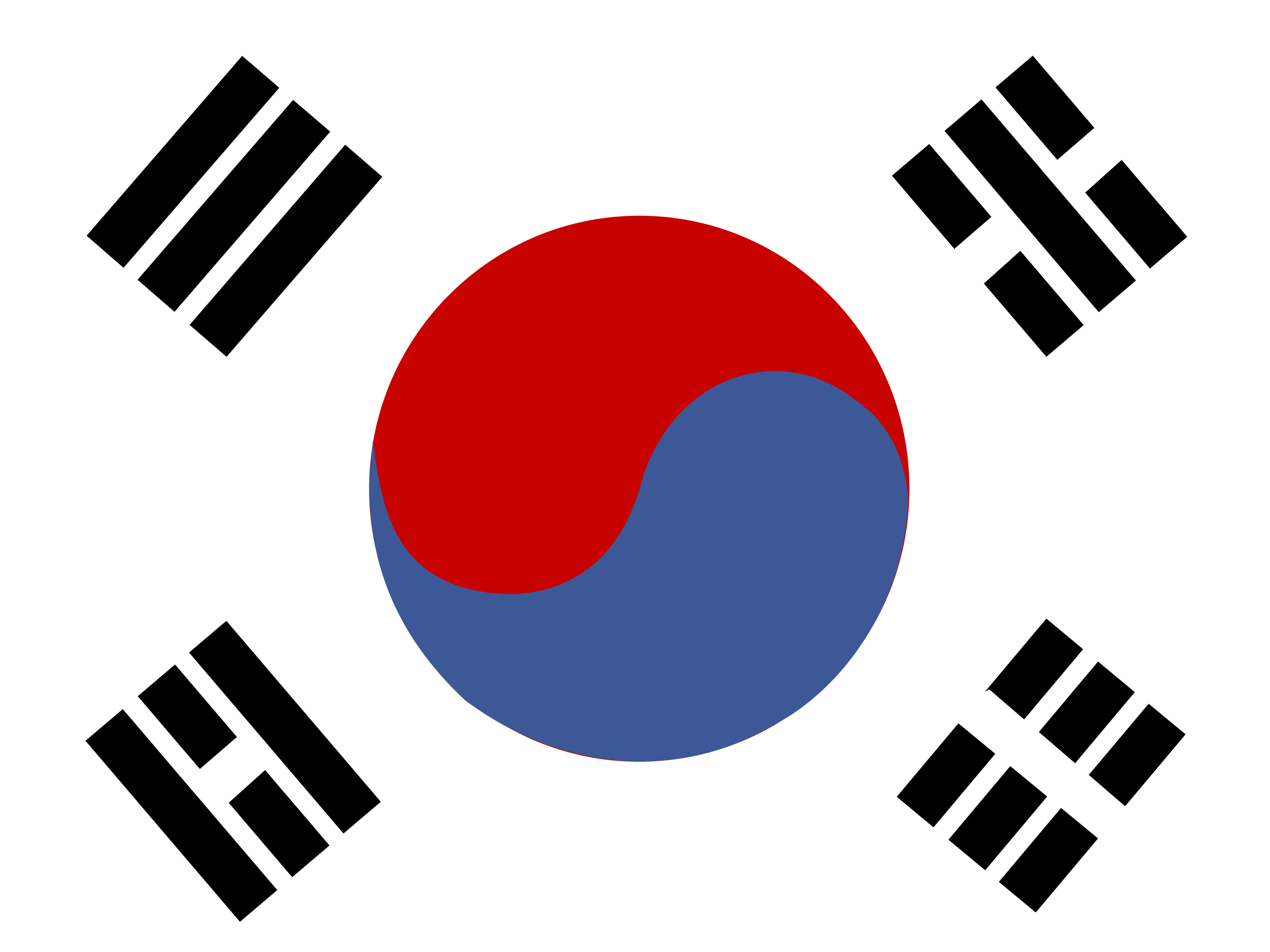 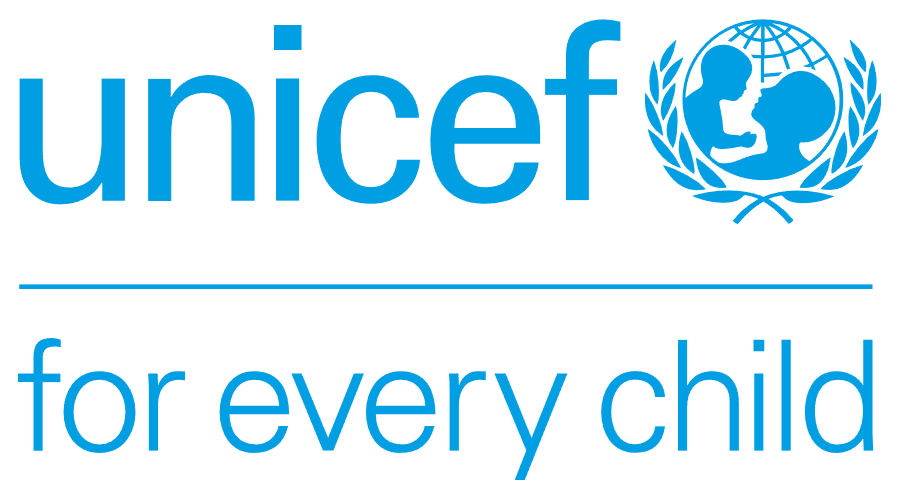 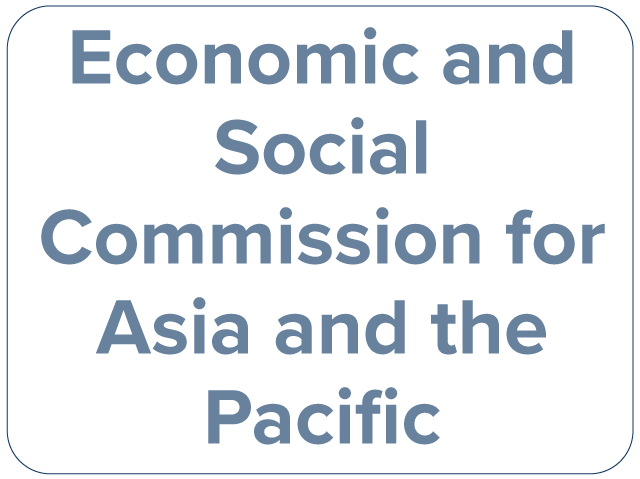 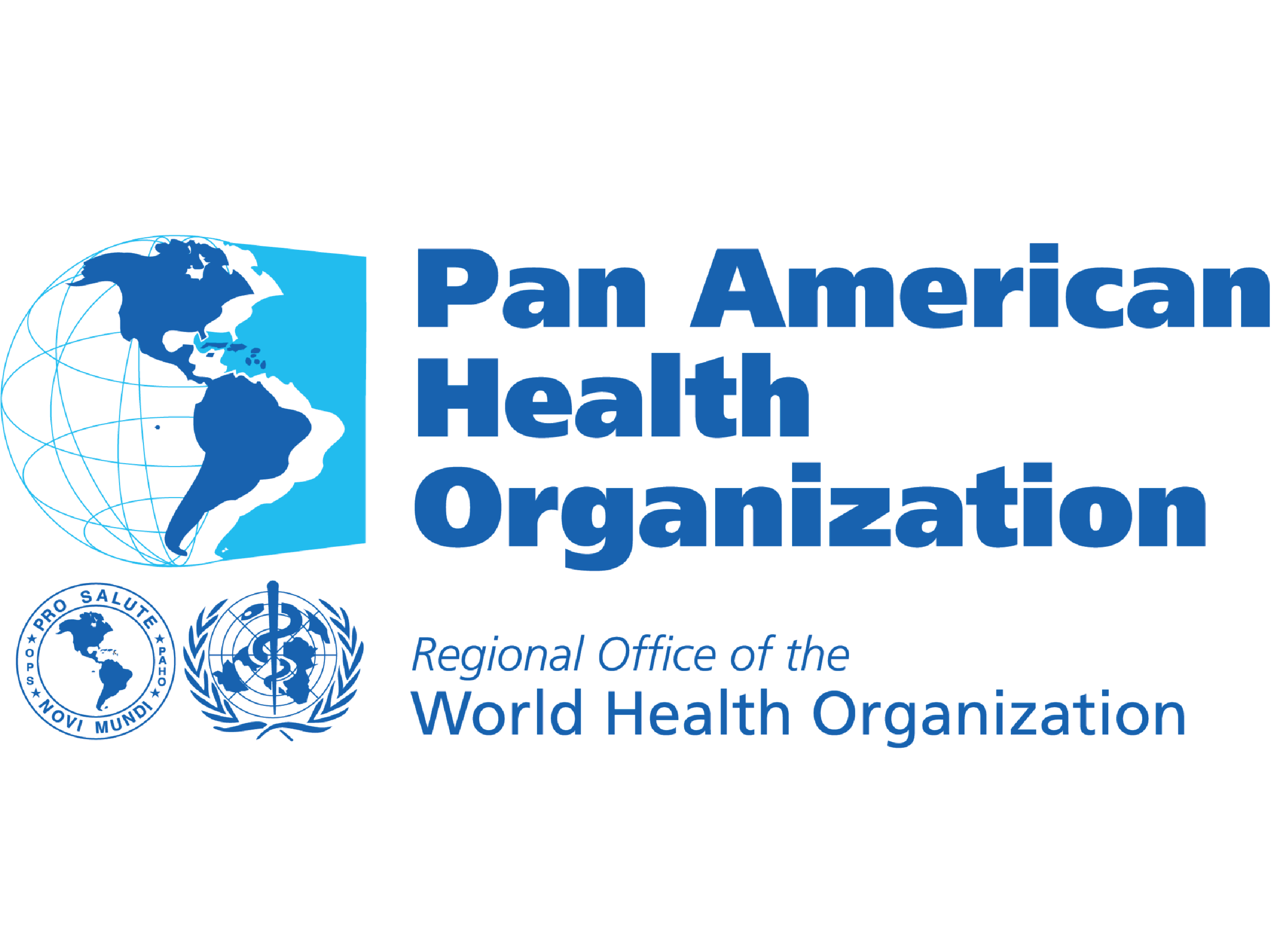 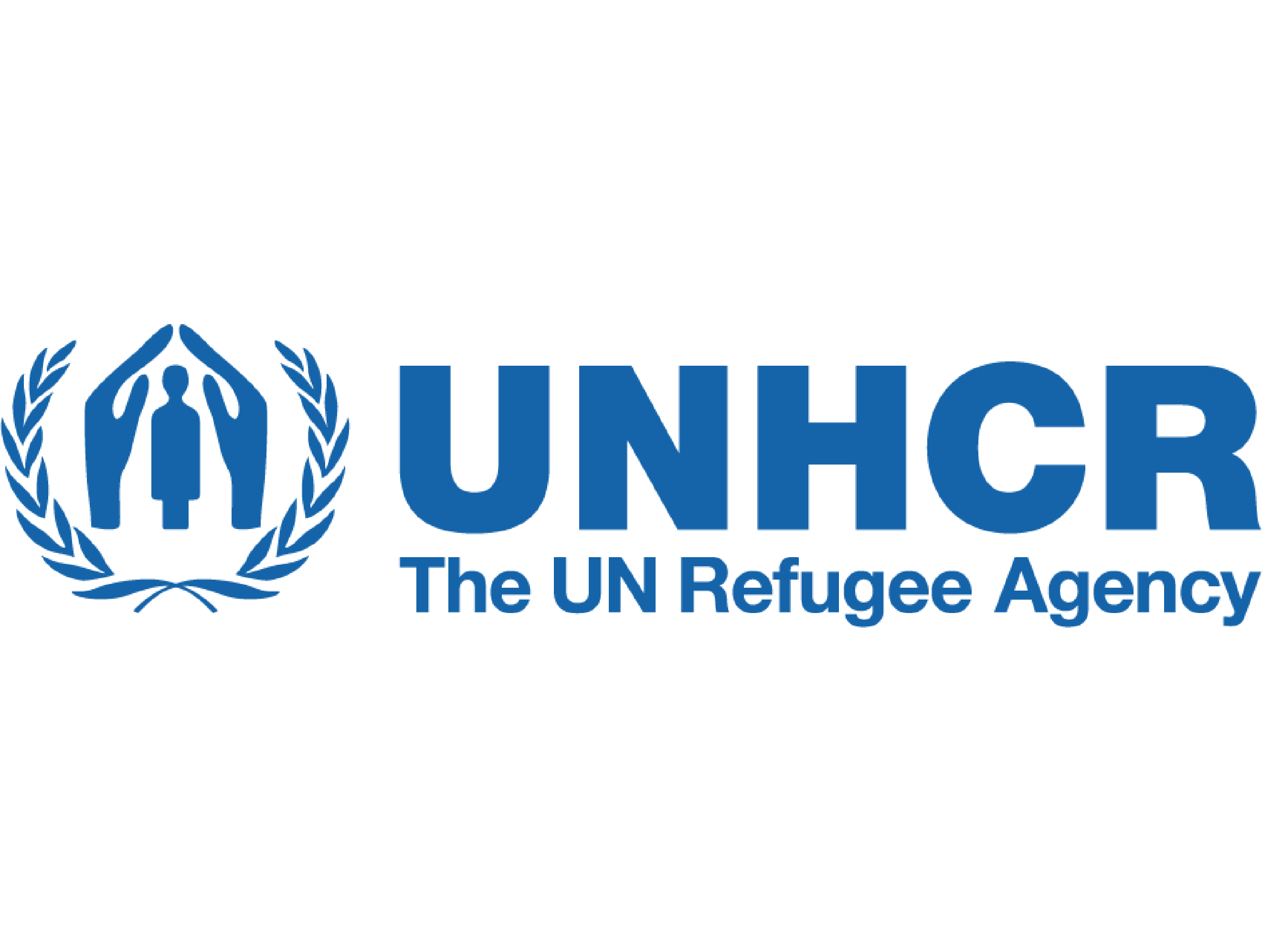 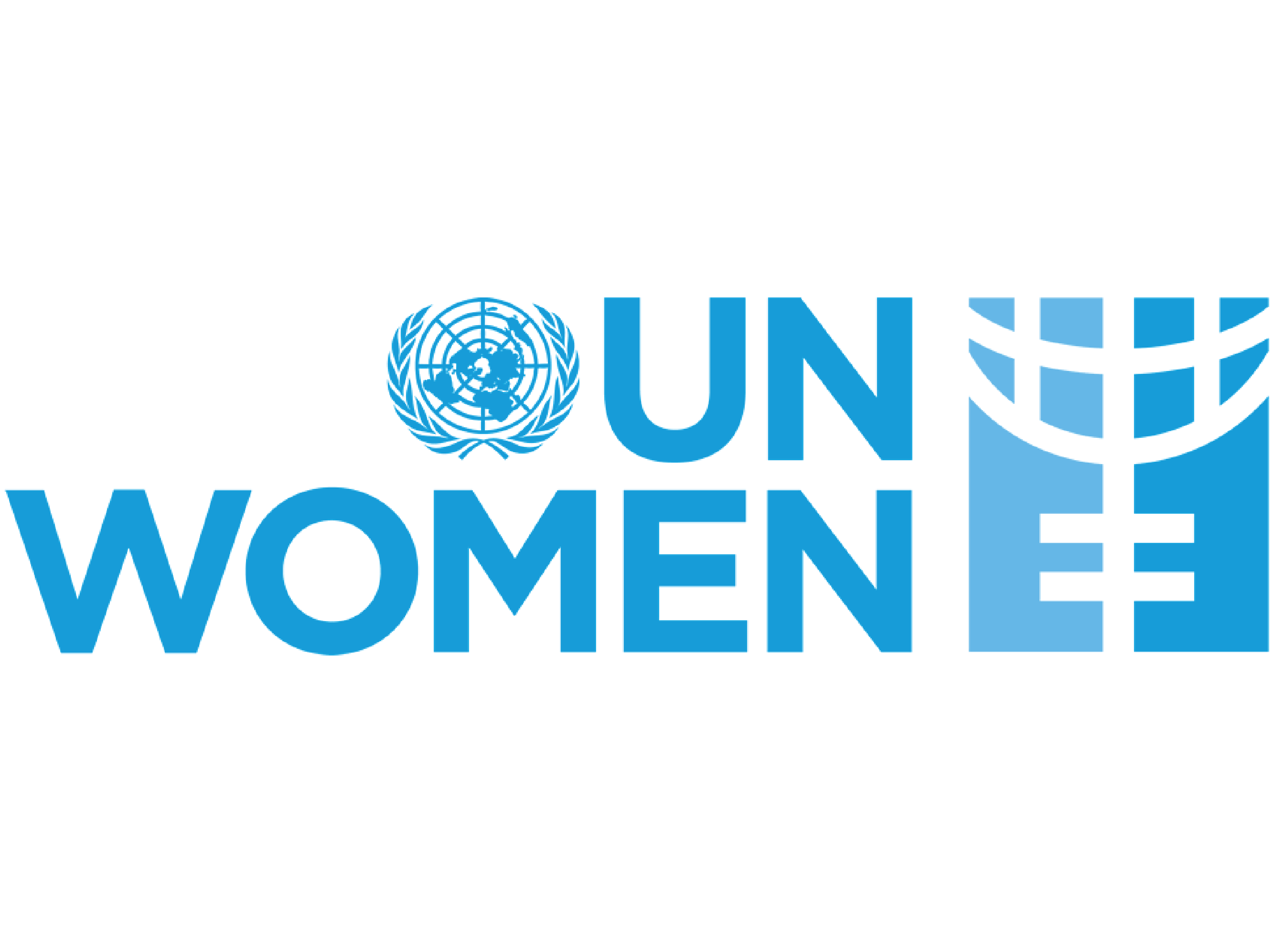 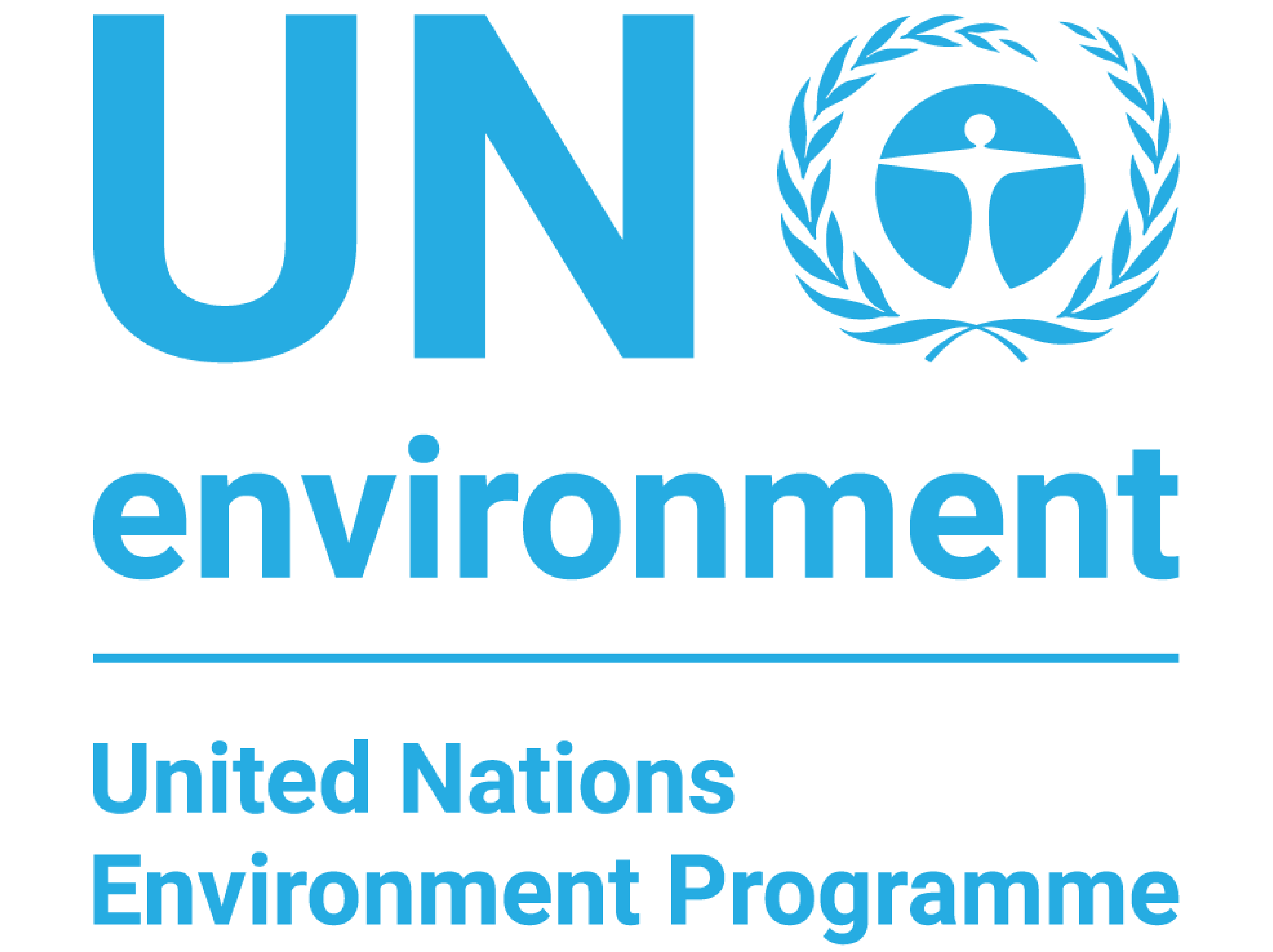 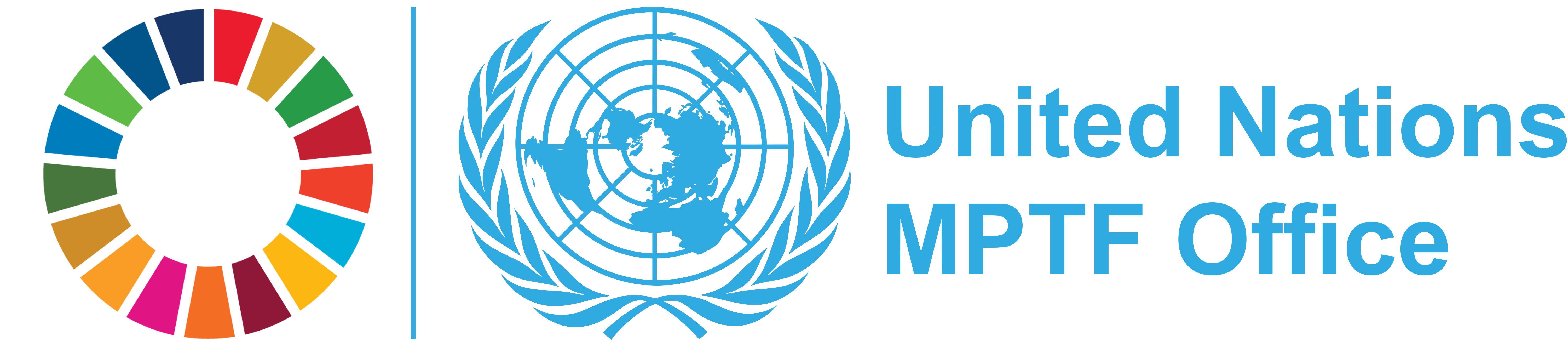 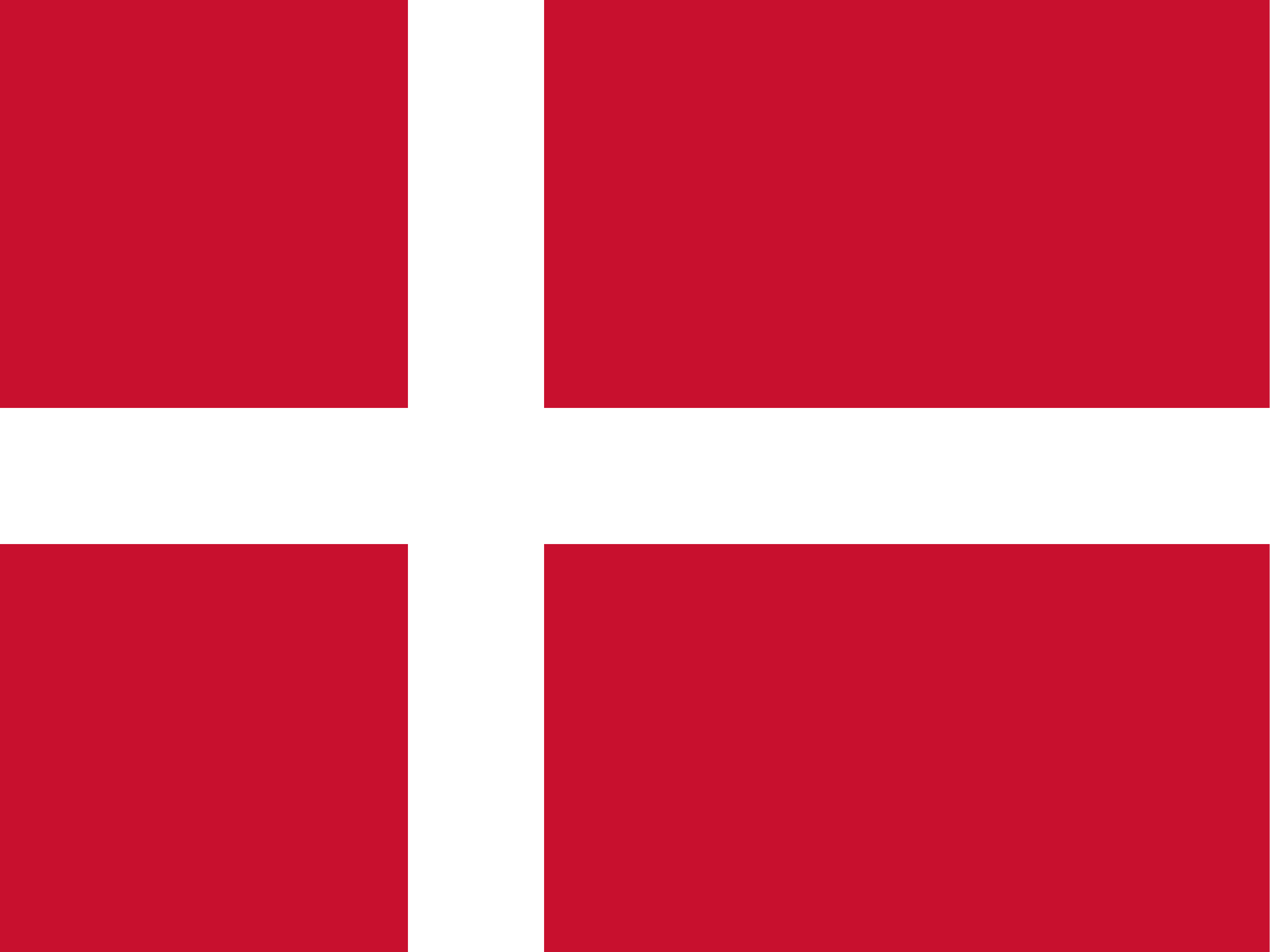 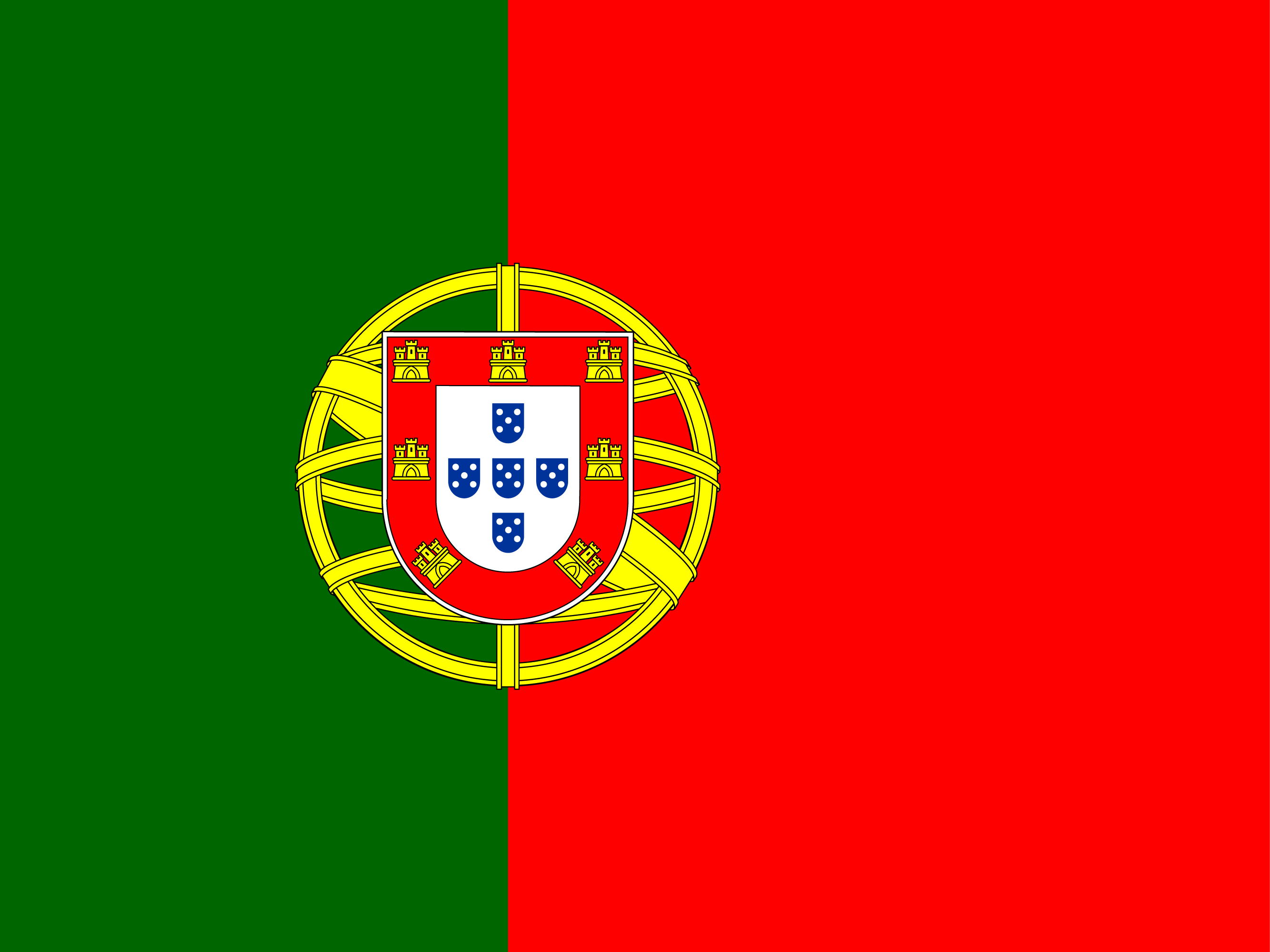 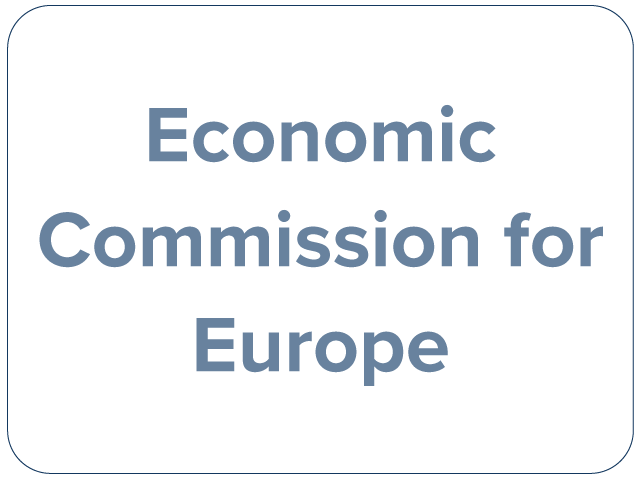 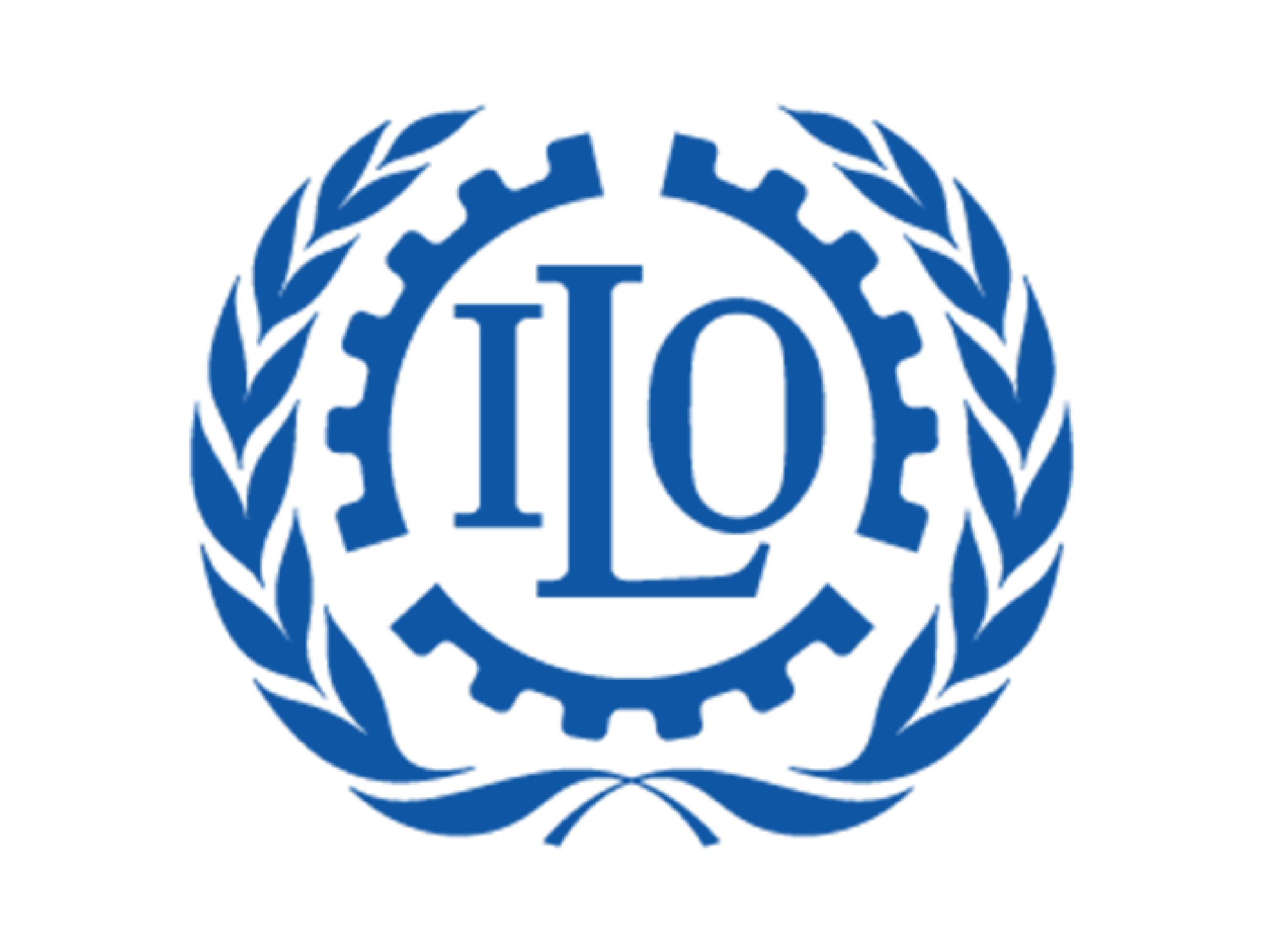 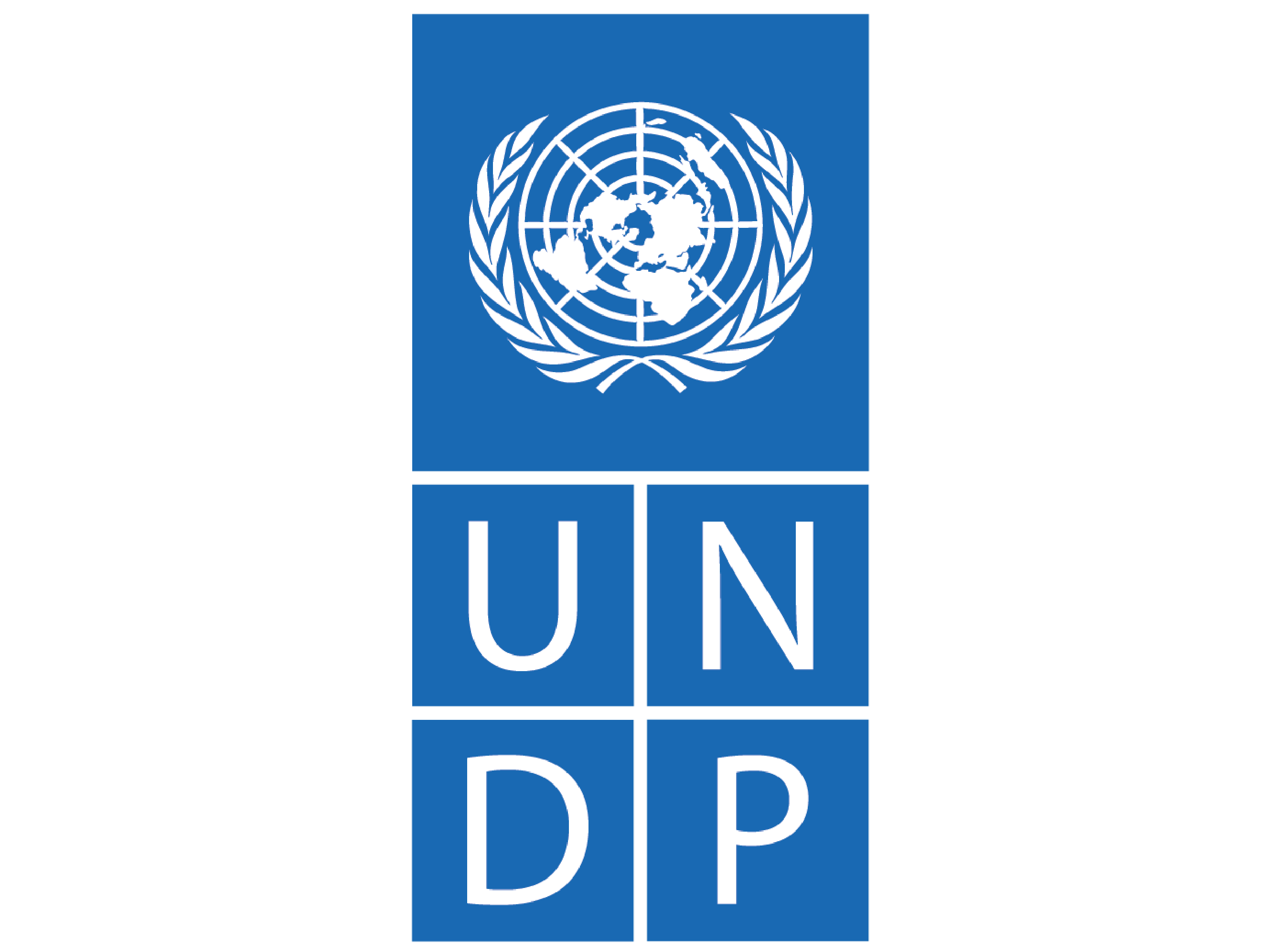 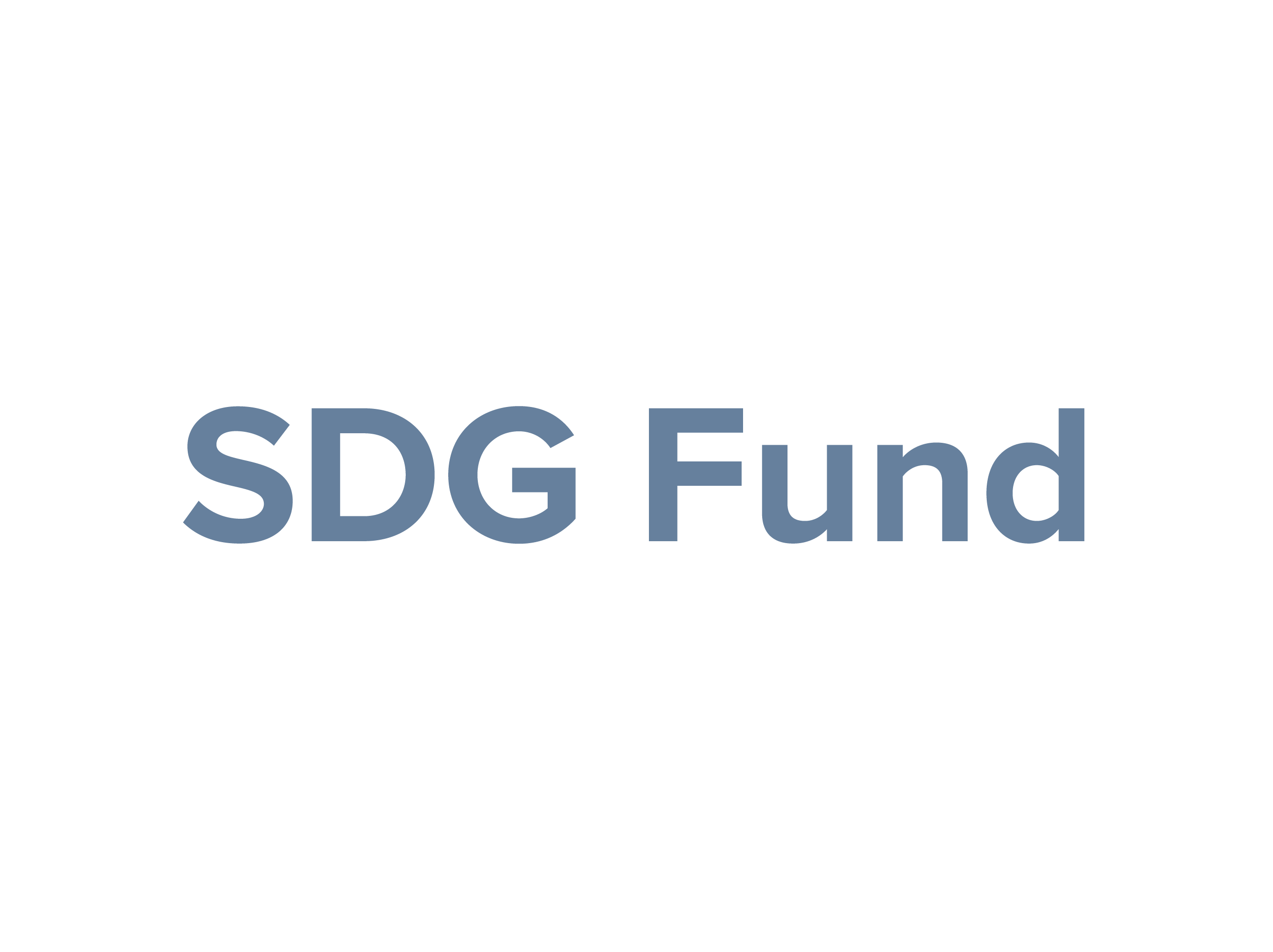 